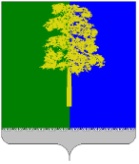 Муниципальное образование Кондинский районХанты-Мансийского автономного округа – ЮгрыАДМИНИСТРАЦИЯ КОНДИНСКОГО РАЙОНАПОСТАНОВЛЕНИЕВ соответствии с решениями Думы Кондинского района от 23 декабря                        2022 года № 962 «О бюджете муниципального образования Кондинский район                     на 2023 год и на плановый период 2024 и 2025 годов», от 26 декабря 2023 года                 № 1100 «О бюджете муниципального образования Кондинский район на 2024 год                  и на плановый период 2025 и 2026 годов», постановлением администрации Кондинского района от 29 августа 2022 года № 2010 «О порядке разработки и реализации муниципальных программ Кондинского района», учитывая распоряжение администрации Кондинского района от 30 августа 2022 года № 529-р                                  «Об утверждении Методических рекомендаций по разработке проектов муниципальных программ Кондинского района», администрация Кондинского района постановляет: 1. Внести в постановление администрации Кондинского района от 05 декабря 2022 года № 2617 «О муниципальной программе Кондинского района «Развитие образования» следующее изменение:Приложение к постановлению изложить в новой редакции (приложение).2. Обнародовать постановление в соответствии с решением Думы Кондинского района от 27 февраля 2017 года № 215 «Об утверждении Порядка опубликования (обнародования) муниципальных правовых актов и другой официальной информации органов местного самоуправления муниципального образования Кондинский район» и разместить на официальном сайте органов местного самоуправления Кондинского района. 3. Постановление вступает в силу после его обнародования.са/Банк документов/Постановления 2024Приложениек постановлению администрации районаот 09.04.2024 № 374Паспорт муниципальной программы Таблица 1Распределение финансовых ресурсов муниципальной программы (по годам)Таблица 2Перечень структурных элементов (основных мероприятий) муниципальной программы Таблица 3Перечень реализуемых объектов на 2023 год и на плановый период 2024-2026 годов, включая приобретение объектов недвижимого имущества, объектов, создаваемых в соответствии с соглашениями о государственно-частном партнерстве, муниципально-частном партнерстве и концессионными соглашениямиТаблица 4Перечень объектов капитального строительстваТаблица 5Показатели, характеризующие эффективность структурного элемента (основного мероприятия) муниципальной программыПриложение к муниципальной программеПеречень предложений и инициатив граждан, направленных на достижение показателей национальных целей, оценку эффективности деятельности органов местного самоуправления городских округови муниципальных районов Ханты-Мансийского автономного округа – Югрыот 09 апреля 2024 года№ 374пгт. МеждуреченскийО внесении изменения в постановление администрации Кондинского района от 05 декабря 2022 года № 2617 «О муниципальной программе Кондинского района «Развитие образования»Исполняющий обязанности главы районаА.В.ЗяблицевНаименование муниципальной программы Развитие образованияРазвитие образованияРазвитие образованияСроки реализации муниципальной программы Сроки реализации муниципальной программы Сроки реализации муниципальной программы Сроки реализации муниципальной программы Сроки реализации муниципальной программы Сроки реализации муниципальной программы Сроки реализации муниципальной программы 2023-2030 годы2023-2030 годы2023-2030 годыКуратор муниципальной программы Заместитель главы Кондинского района, в ведении которого находится управление образования администрации Кондинского районаЗаместитель главы Кондинского района, в ведении которого находится управление образования администрации Кондинского районаЗаместитель главы Кондинского района, в ведении которого находится управление образования администрации Кондинского районаЗаместитель главы Кондинского района, в ведении которого находится управление образования администрации Кондинского районаЗаместитель главы Кондинского района, в ведении которого находится управление образования администрации Кондинского районаЗаместитель главы Кондинского района, в ведении которого находится управление образования администрации Кондинского районаЗаместитель главы Кондинского района, в ведении которого находится управление образования администрации Кондинского районаЗаместитель главы Кондинского района, в ведении которого находится управление образования администрации Кондинского районаЗаместитель главы Кондинского района, в ведении которого находится управление образования администрации Кондинского районаЗаместитель главы Кондинского района, в ведении которого находится управление образования администрации Кондинского районаЗаместитель главы Кондинского района, в ведении которого находится управление образования администрации Кондинского районаЗаместитель главы Кондинского района, в ведении которого находится управление образования администрации Кондинского районаЗаместитель главы Кондинского района, в ведении которого находится управление образования администрации Кондинского районаОтветственный исполнитель муниципальной программы Управление образования администрации Кондинского района (далее - управление образования)Управление образования администрации Кондинского района (далее - управление образования)Управление образования администрации Кондинского района (далее - управление образования)Управление образования администрации Кондинского района (далее - управление образования)Управление образования администрации Кондинского района (далее - управление образования)Управление образования администрации Кондинского района (далее - управление образования)Управление образования администрации Кондинского района (далее - управление образования)Управление образования администрации Кондинского района (далее - управление образования)Управление образования администрации Кондинского района (далее - управление образования)Управление образования администрации Кондинского района (далее - управление образования)Управление образования администрации Кондинского района (далее - управление образования)Управление образования администрации Кондинского района (далее - управление образования)Управление образования администрации Кондинского района (далее - управление образования)Соисполнители муниципальной программы Комитет физической культуры и спорта администрации Кондинского района;муниципальное учреждение Управление капитального строительства Кондинского районаКомитет физической культуры и спорта администрации Кондинского района;муниципальное учреждение Управление капитального строительства Кондинского районаКомитет физической культуры и спорта администрации Кондинского района;муниципальное учреждение Управление капитального строительства Кондинского районаКомитет физической культуры и спорта администрации Кондинского района;муниципальное учреждение Управление капитального строительства Кондинского районаКомитет физической культуры и спорта администрации Кондинского района;муниципальное учреждение Управление капитального строительства Кондинского районаКомитет физической культуры и спорта администрации Кондинского района;муниципальное учреждение Управление капитального строительства Кондинского районаКомитет физической культуры и спорта администрации Кондинского района;муниципальное учреждение Управление капитального строительства Кондинского районаКомитет физической культуры и спорта администрации Кондинского района;муниципальное учреждение Управление капитального строительства Кондинского районаКомитет физической культуры и спорта администрации Кондинского района;муниципальное учреждение Управление капитального строительства Кондинского районаКомитет физической культуры и спорта администрации Кондинского района;муниципальное учреждение Управление капитального строительства Кондинского районаКомитет физической культуры и спорта администрации Кондинского района;муниципальное учреждение Управление капитального строительства Кондинского районаКомитет физической культуры и спорта администрации Кондинского района;муниципальное учреждение Управление капитального строительства Кондинского районаКомитет физической культуры и спорта администрации Кондинского района;муниципальное учреждение Управление капитального строительства Кондинского районаНациональная цель Возможности для самореализации и развития талантовВозможности для самореализации и развития талантовВозможности для самореализации и развития талантовВозможности для самореализации и развития талантовВозможности для самореализации и развития талантовВозможности для самореализации и развития талантовВозможности для самореализации и развития талантовВозможности для самореализации и развития талантовВозможности для самореализации и развития талантовВозможности для самореализации и развития талантовВозможности для самореализации и развития талантовВозможности для самореализации и развития талантовВозможности для самореализации и развития талантовЦели муниципальной программы 1. Обеспечение доступности качественного образования, соответствующего требованиям инновационного развития экономики, социально-экономического развития Кондинского района, общества и личности.2. Формирование эффективной системы выявления, поддержки и развития способностей и талантов у детей и молодежи1. Обеспечение доступности качественного образования, соответствующего требованиям инновационного развития экономики, социально-экономического развития Кондинского района, общества и личности.2. Формирование эффективной системы выявления, поддержки и развития способностей и талантов у детей и молодежи1. Обеспечение доступности качественного образования, соответствующего требованиям инновационного развития экономики, социально-экономического развития Кондинского района, общества и личности.2. Формирование эффективной системы выявления, поддержки и развития способностей и талантов у детей и молодежи1. Обеспечение доступности качественного образования, соответствующего требованиям инновационного развития экономики, социально-экономического развития Кондинского района, общества и личности.2. Формирование эффективной системы выявления, поддержки и развития способностей и талантов у детей и молодежи1. Обеспечение доступности качественного образования, соответствующего требованиям инновационного развития экономики, социально-экономического развития Кондинского района, общества и личности.2. Формирование эффективной системы выявления, поддержки и развития способностей и талантов у детей и молодежи1. Обеспечение доступности качественного образования, соответствующего требованиям инновационного развития экономики, социально-экономического развития Кондинского района, общества и личности.2. Формирование эффективной системы выявления, поддержки и развития способностей и талантов у детей и молодежи1. Обеспечение доступности качественного образования, соответствующего требованиям инновационного развития экономики, социально-экономического развития Кондинского района, общества и личности.2. Формирование эффективной системы выявления, поддержки и развития способностей и талантов у детей и молодежи1. Обеспечение доступности качественного образования, соответствующего требованиям инновационного развития экономики, социально-экономического развития Кондинского района, общества и личности.2. Формирование эффективной системы выявления, поддержки и развития способностей и талантов у детей и молодежи1. Обеспечение доступности качественного образования, соответствующего требованиям инновационного развития экономики, социально-экономического развития Кондинского района, общества и личности.2. Формирование эффективной системы выявления, поддержки и развития способностей и талантов у детей и молодежи1. Обеспечение доступности качественного образования, соответствующего требованиям инновационного развития экономики, социально-экономического развития Кондинского района, общества и личности.2. Формирование эффективной системы выявления, поддержки и развития способностей и талантов у детей и молодежи1. Обеспечение доступности качественного образования, соответствующего требованиям инновационного развития экономики, социально-экономического развития Кондинского района, общества и личности.2. Формирование эффективной системы выявления, поддержки и развития способностей и талантов у детей и молодежи1. Обеспечение доступности качественного образования, соответствующего требованиям инновационного развития экономики, социально-экономического развития Кондинского района, общества и личности.2. Формирование эффективной системы выявления, поддержки и развития способностей и талантов у детей и молодежи1. Обеспечение доступности качественного образования, соответствующего требованиям инновационного развития экономики, социально-экономического развития Кондинского района, общества и личности.2. Формирование эффективной системы выявления, поддержки и развития способностей и талантов у детей и молодежиЗадачи муниципальной программы 1. Повышение качества образовательных услуг, эффективности работы систем дошкольного, общего и дополнительного образования.2. Обеспечение эффективной системы социализации и самореализации детей и молодежи, развития их потенциала.3. Обеспечение материально-технической базы образовательных организаций в соответствии с современными требованиями, развитие инфраструктуры системы образования1. Повышение качества образовательных услуг, эффективности работы систем дошкольного, общего и дополнительного образования.2. Обеспечение эффективной системы социализации и самореализации детей и молодежи, развития их потенциала.3. Обеспечение материально-технической базы образовательных организаций в соответствии с современными требованиями, развитие инфраструктуры системы образования1. Повышение качества образовательных услуг, эффективности работы систем дошкольного, общего и дополнительного образования.2. Обеспечение эффективной системы социализации и самореализации детей и молодежи, развития их потенциала.3. Обеспечение материально-технической базы образовательных организаций в соответствии с современными требованиями, развитие инфраструктуры системы образования1. Повышение качества образовательных услуг, эффективности работы систем дошкольного, общего и дополнительного образования.2. Обеспечение эффективной системы социализации и самореализации детей и молодежи, развития их потенциала.3. Обеспечение материально-технической базы образовательных организаций в соответствии с современными требованиями, развитие инфраструктуры системы образования1. Повышение качества образовательных услуг, эффективности работы систем дошкольного, общего и дополнительного образования.2. Обеспечение эффективной системы социализации и самореализации детей и молодежи, развития их потенциала.3. Обеспечение материально-технической базы образовательных организаций в соответствии с современными требованиями, развитие инфраструктуры системы образования1. Повышение качества образовательных услуг, эффективности работы систем дошкольного, общего и дополнительного образования.2. Обеспечение эффективной системы социализации и самореализации детей и молодежи, развития их потенциала.3. Обеспечение материально-технической базы образовательных организаций в соответствии с современными требованиями, развитие инфраструктуры системы образования1. Повышение качества образовательных услуг, эффективности работы систем дошкольного, общего и дополнительного образования.2. Обеспечение эффективной системы социализации и самореализации детей и молодежи, развития их потенциала.3. Обеспечение материально-технической базы образовательных организаций в соответствии с современными требованиями, развитие инфраструктуры системы образования1. Повышение качества образовательных услуг, эффективности работы систем дошкольного, общего и дополнительного образования.2. Обеспечение эффективной системы социализации и самореализации детей и молодежи, развития их потенциала.3. Обеспечение материально-технической базы образовательных организаций в соответствии с современными требованиями, развитие инфраструктуры системы образования1. Повышение качества образовательных услуг, эффективности работы систем дошкольного, общего и дополнительного образования.2. Обеспечение эффективной системы социализации и самореализации детей и молодежи, развития их потенциала.3. Обеспечение материально-технической базы образовательных организаций в соответствии с современными требованиями, развитие инфраструктуры системы образования1. Повышение качества образовательных услуг, эффективности работы систем дошкольного, общего и дополнительного образования.2. Обеспечение эффективной системы социализации и самореализации детей и молодежи, развития их потенциала.3. Обеспечение материально-технической базы образовательных организаций в соответствии с современными требованиями, развитие инфраструктуры системы образования1. Повышение качества образовательных услуг, эффективности работы систем дошкольного, общего и дополнительного образования.2. Обеспечение эффективной системы социализации и самореализации детей и молодежи, развития их потенциала.3. Обеспечение материально-технической базы образовательных организаций в соответствии с современными требованиями, развитие инфраструктуры системы образования1. Повышение качества образовательных услуг, эффективности работы систем дошкольного, общего и дополнительного образования.2. Обеспечение эффективной системы социализации и самореализации детей и молодежи, развития их потенциала.3. Обеспечение материально-технической базы образовательных организаций в соответствии с современными требованиями, развитие инфраструктуры системы образования1. Повышение качества образовательных услуг, эффективности работы систем дошкольного, общего и дополнительного образования.2. Обеспечение эффективной системы социализации и самореализации детей и молодежи, развития их потенциала.3. Обеспечение материально-технической базы образовательных организаций в соответствии с современными требованиями, развитие инфраструктуры системы образованияПодпрограммы 1. Общее образование. Дополнительное образование детей.2. Дети Конды.3. Ресурсное обеспечение в сфере образования1. Общее образование. Дополнительное образование детей.2. Дети Конды.3. Ресурсное обеспечение в сфере образования1. Общее образование. Дополнительное образование детей.2. Дети Конды.3. Ресурсное обеспечение в сфере образования1. Общее образование. Дополнительное образование детей.2. Дети Конды.3. Ресурсное обеспечение в сфере образования1. Общее образование. Дополнительное образование детей.2. Дети Конды.3. Ресурсное обеспечение в сфере образования1. Общее образование. Дополнительное образование детей.2. Дети Конды.3. Ресурсное обеспечение в сфере образования1. Общее образование. Дополнительное образование детей.2. Дети Конды.3. Ресурсное обеспечение в сфере образования1. Общее образование. Дополнительное образование детей.2. Дети Конды.3. Ресурсное обеспечение в сфере образования1. Общее образование. Дополнительное образование детей.2. Дети Конды.3. Ресурсное обеспечение в сфере образования1. Общее образование. Дополнительное образование детей.2. Дети Конды.3. Ресурсное обеспечение в сфере образования1. Общее образование. Дополнительное образование детей.2. Дети Конды.3. Ресурсное обеспечение в сфере образования1. Общее образование. Дополнительное образование детей.2. Дети Конды.3. Ресурсное обеспечение в сфере образования1. Общее образование. Дополнительное образование детей.2. Дети Конды.3. Ресурсное обеспечение в сфере образованияЦелевые показатели муниципальной программы№ п/пНаименование целевого показателяДокумент -основаниеЗначение показателя по годамЗначение показателя по годамЗначение показателя по годамЗначение показателя по годамЗначение показателя по годамЗначение показателя по годамЗначение показателя по годамЗначение показателя по годамЗначение показателя по годамЗначение показателя по годамЦелевые показатели муниципальной программы№ п/пНаименование целевого показателяДокумент -основаниебазовое значение2023202320232024202520262026на момент окончания реализации муниципальной программыответственный исполнитель/ соисполнитель за достижение показателяЦелевые показатели муниципальной программы1.Доля педагогических работников общеобразователь-ных организаций, прошедших повышение квалификации, в том числе в центрах непрерывного повышения профессионального мастерства, %Региональный проект «Современная школа» национального проекта «Образование»9,746,446,446,453,853,954,054,060,0Управление образованияЦелевые показатели муниципальной программы2.Доступность дошкольного образования для детей в возрасте от 1,5 до 3 лет, %Региональный проект «Содействие занятости населения» национального проекта «Демография»100100100100100100100100100Управление образованияЦелевые показатели муниципальной программы3.Доля детей в возрасте от 5 до 18 лет, охваченных дополнительным образованием, %Региональный проект «Успех каждого ребенка» национального проекта «Образование»94,787878787,587,787,987,989,0Управление образованияЦелевые показатели муниципальной программы4.Охват детей деятельностью региональных центров выявления, поддержки и развития способностей и талантов у детей и молодежи, технопарков «Кванториум», «IT-куб», %Региональный проект «Успех каждого ребенка» национального проекта «Образование»12,410,410,410,410,410,410,410,410,4Управление образованияЦелевые показатели муниципальной программы5.Доля обучающихся по программам основного и среднего общего образования, охваченных мероприятиями, направленным на раннюю профессиональную ориентацию, в том числе в рамках программы «Билет в будущее», %Региональный проект «Успех каждого ребенка» национального проекта «Образование»303737373737373737Управление образованияЦелевые показатели муниципальной программы6.Доля выпускников муниципальных общеобразователь-ных учреждений, не получивших аттестат о среднем (полном) образовании, в общей численности выпускников муниципальных общеобразователь-ных учреждений, %Постановление Правительства Российской Федерации от 17 декабря 2012 года № 1317 «О мерах по реализации Указа Президента Российской Федерации от 28 апреля 2008 г. № 607 «Об оценке эффективности деятельности органов местного самоуправления муниципальных, городских округов и муниципальных районов» и подпункта «и» пункта 2 Указа Президента Российской Федерации                   от 7 мая 2012 г. № 601 «Об основных направлениях совершенствова-ния системы государственного управления»000000000Управление образованияЦелевые показатели муниципальной программы7.Доля общеобразователь-ных организаций, оснащенных в целях внедрения цифровой образовательной среды, %Региональный проект «Цифровая образовательная среда» национального проекта «Образование»05050505050505050Управление образованияЦелевые показатели муниципальной программы8.Доля обучающихся, для которых созданы равные условия получения качественного образования вне зависимости от места их нахождения посредством предоставления доступа к федеральной информационно-сервисной платформе цифровой образовательной среды, %Региональный проект «Цифровая образовательная среда» национального проекта «Образование»05555556060606060Управление образованияЦелевые показатели муниципальной программы9.Доля педагогических работников, использующих сервисы федеральной информационно-сервисной платформы цифровой образовательной среды, %Региональный проект «Цифровая образовательная среда» национального проекта «Образование»107575758080808080Управление образованияЦелевые показатели муниципальной программы10.Доля образовательных организаций, использующих сервисы федеральной информационно-сервисной платформы цифровой образовательной среды при реализации основных общеобразователь-ных программ начального общего, основного общего и среднего общего образования, %Региональный проект «Цифровая образовательная среда» национального проекта «Образование»10100100100100100100100100Управление образованияЦелевые показатели муниципальной программы11.Доля муниципальных общеобразователь-ных организаций, соответствующих современным требованиям обучения, в общем количестве муниципальных общеобразователь-ных организаций, %Постановление Правительства Российской Федерации от 17 декабря 2012 года № 1317 «О мерах по реализации Указа Президента Российской Федерации от 28 апреля 2008 г. № 607 «Об оценке эффективности деятельности органов местного самоуправления муниципальных, городских округов и муниципальных районов» и подпункта «и» пункта 2 Указа Президента Российской Федерации                   от 7 мая 2012 г. № 601 «Об основных направлениях совершенствова-ния системы государственного управления»100100100100100100100100100Управление образования12.В государственных и муниципальныхобщеобразователь-ных организациях проведенымероприятия по обеспечениюдеятельности советниковдиректора по воспитаниюи взаимодействию с детскимиобщественнымиобъединениями, ед.Региональный проект «Патриотическое воспитание граждан Российской Федерации» национального проекта «Образование»966666666Управление образованияПараметры финансового обеспечения муниципальной программыИсточники финансированияИсточники финансированияРасходы по годам (тыс. рублей)Расходы по годам (тыс. рублей)Расходы по годам (тыс. рублей)Расходы по годам (тыс. рублей)Расходы по годам (тыс. рублей)Расходы по годам (тыс. рублей)Расходы по годам (тыс. рублей)Расходы по годам (тыс. рублей)Расходы по годам (тыс. рублей)Расходы по годам (тыс. рублей)Расходы по годам (тыс. рублей)Параметры финансового обеспечения муниципальной программыИсточники финансированияИсточники финансированиявсего2023202320232024202420242025202520262027-2030Параметры финансового обеспечения муниципальной программывсеговсего18 767 547,52 752 795,52 752 795,52 752 795,52 447 965,32 447 965,32 447 965,32 264 345,22 264 345,22 260 488,39 041 953,3Параметры финансового обеспечения муниципальной программывсеговсего18 767 547,52 752 795,52 752 795,52 752 795,52 447 965,32 447 965,32 447 965,32 264 345,22 264 345,22 260 488,39 041 953,3Параметры финансового обеспечения муниципальной программыфедеральный бюджетфедеральный бюджет387 695,846 269,846 269,846 269,873 027,773 027,773 027,746 369,346 369,344 405,8177 623,2Параметры финансового обеспечения муниципальной программыбюджет автономного округабюджет автономного округа14 744 341,32 026 362,92 026 362,92 026 362,91 801 362,71 801 362,71 801 362,71 820 101,71 820 101,71 819 302,87 277 211,2Параметры финансового обеспечения муниципальной программыместный бюджетместный бюджет3 635 510,4680 162,8680 162,8680 162,8573 574,9573 574,9573 574,9397 874,2397 874,2396 779,71 587 118,9Параметры финансового обеспечения муниципальной программыиные источники финансированияиные источники финансирования0,00,00,00,00,00,00,00,00,00,00,0Параметры финансового обеспечения муниципальной программыСправочно: Межбюджетные трансферты городским и сельским поселениям районаСправочно: Межбюджетные трансферты городским и сельским поселениям района0,00,00,00,00,00,00,00,00,00,00,0Параметры финансового обеспечения региональных проектов, проектов автономного округа и проектов Кондинского района, реализуемыхв Кондинском районеИсточники финансированияИсточники финансированияРасходы по годам (тыс. рублей)Расходы по годам (тыс. рублей)Расходы по годам (тыс. рублей)Расходы по годам (тыс. рублей)Расходы по годам (тыс. рублей)Расходы по годам (тыс. рублей)Расходы по годам (тыс. рублей)Расходы по годам (тыс. рублей)Расходы по годам (тыс. рублей)Расходы по годам (тыс. рублей)Расходы по годам (тыс. рублей)Параметры финансового обеспечения региональных проектов, проектов автономного округа и проектов Кондинского района, реализуемыхв Кондинском районеИсточники финансированияИсточники финансированиявсего2023202320232024202420242025202520262027-2030Параметры финансового обеспечения региональных проектов, проектов автономного округа и проектов Кондинского района, реализуемыхв Кондинском районеПортфель проектов «Образование» (срок реализации 01 ноября 2018 года - 31 декабря 2026 года)Портфель проектов «Образование» (срок реализации 01 ноября 2018 года - 31 декабря 2026 года)Портфель проектов «Образование» (срок реализации 01 ноября 2018 года - 31 декабря 2026 года)Портфель проектов «Образование» (срок реализации 01 ноября 2018 года - 31 декабря 2026 года)Портфель проектов «Образование» (срок реализации 01 ноября 2018 года - 31 декабря 2026 года)Портфель проектов «Образование» (срок реализации 01 ноября 2018 года - 31 декабря 2026 года)Портфель проектов «Образование» (срок реализации 01 ноября 2018 года - 31 декабря 2026 года)Портфель проектов «Образование» (срок реализации 01 ноября 2018 года - 31 декабря 2026 года)Портфель проектов «Образование» (срок реализации 01 ноября 2018 года - 31 декабря 2026 года)Портфель проектов «Образование» (срок реализации 01 ноября 2018 года - 31 декабря 2026 года)Портфель проектов «Образование» (срок реализации 01 ноября 2018 года - 31 декабря 2026 года)Портфель проектов «Образование» (срок реализации 01 ноября 2018 года - 31 декабря 2026 года)Портфель проектов «Образование» (срок реализации 01 ноября 2018 года - 31 декабря 2026 года)Параметры финансового обеспечения региональных проектов, проектов автономного округа и проектов Кондинского района, реализуемыхв Кондинском районевсеговсего431 197,9403 584,0403 584,04 782,74 782,74 782,74 782,73 241,23 241,23 918,015 672,0Параметры финансового обеспечения региональных проектов, проектов автономного округа и проектов Кондинского района, реализуемыхв Кондинском районефедеральный бюджетфедеральный бюджет10 743,11 269,21 269,21 822,51 822,51 822,51 822,51 251,41 251,41 280,05 120,0Параметры финансового обеспечения региональных проектов, проектов автономного округа и проектов Кондинского района, реализуемыхв Кондинском районебюджет автономного округабюджет автономного округа379 703,5361 901,4361 901,42 850,72 850,72 850,72 850,71 957,41 957,42 598,810 395,2Параметры финансового обеспечения региональных проектов, проектов автономного округа и проектов Кондинского района, реализуемыхв Кондинском районеместный бюджетместный бюджет40 751,340 413,440 413,4109,5109,5109,5109,532,432,439,2156,8Параметры финансового обеспечения региональных проектов, проектов автономного округа и проектов Кондинского района, реализуемыхв Кондинском районеиные источники финансированияиные источники финансирования0,00,00,00,00,00,00,00,00,00,00,0Параметры финансового обеспечения региональных проектов, проектов автономного округа и проектов Кондинского района, реализуемыхв Кондинском районеРегиональный проект «Успех каждого ребенка» (срок реализации 01 ноября 2018 года - 30 декабря 2026 года)Региональный проект «Успех каждого ребенка» (срок реализации 01 ноября 2018 года - 30 декабря 2026 года)Региональный проект «Успех каждого ребенка» (срок реализации 01 ноября 2018 года - 30 декабря 2026 года)Региональный проект «Успех каждого ребенка» (срок реализации 01 ноября 2018 года - 30 декабря 2026 года)Региональный проект «Успех каждого ребенка» (срок реализации 01 ноября 2018 года - 30 декабря 2026 года)Региональный проект «Успех каждого ребенка» (срок реализации 01 ноября 2018 года - 30 декабря 2026 года)Региональный проект «Успех каждого ребенка» (срок реализации 01 ноября 2018 года - 30 декабря 2026 года)Региональный проект «Успех каждого ребенка» (срок реализации 01 ноября 2018 года - 30 декабря 2026 года)Региональный проект «Успех каждого ребенка» (срок реализации 01 ноября 2018 года - 30 декабря 2026 года)Региональный проект «Успех каждого ребенка» (срок реализации 01 ноября 2018 года - 30 декабря 2026 года)Региональный проект «Успех каждого ребенка» (срок реализации 01 ноября 2018 года - 30 декабря 2026 года)Региональный проект «Успех каждого ребенка» (срок реализации 01 ноября 2018 года - 30 декабря 2026 года)Региональный проект «Успех каждого ребенка» (срок реализации 01 ноября 2018 года - 30 декабря 2026 года)Параметры финансового обеспечения региональных проектов, проектов автономного округа и проектов Кондинского района, реализуемыхв Кондинском районевсеговсего1 541,50,00,01 541,51 541,51 541,51 541,50,00,00,00,0Параметры финансового обеспечения региональных проектов, проектов автономного округа и проектов Кондинского района, реализуемыхв Кондинском районефедеральный бюджетфедеральный бюджет571,10,00,0571,1571,1571,1571,10,00,00,00,0Параметры финансового обеспечения региональных проектов, проектов автономного округа и проектов Кондинского района, реализуемыхв Кондинском районебюджет автономного округабюджет автономного округа893,30,00,0893,3893,3893,3893,30,00,00,00,0Параметры финансового обеспечения региональных проектов, проектов автономного округа и проектов Кондинского района, реализуемыхв Кондинском районеместный бюджетместный бюджет77,10,00,077,177,177,177,10,00,00,00,0Параметры финансового обеспечения региональных проектов, проектов автономного округа и проектов Кондинского района, реализуемыхв Кондинском районеиные источники финансированияиные источники финансирования0,00,00,00,00,00,00,00,00,00,00,0Параметры финансового обеспечения региональных проектов, проектов автономного округа и проектов Кондинского района, реализуемыхв Кондинском районеРегиональный проект «Современная школа» (срок реализации 01 января 2019 года - 31 декабря 2026 года)Региональный проект «Современная школа» (срок реализации 01 января 2019 года - 31 декабря 2026 года)Региональный проект «Современная школа» (срок реализации 01 января 2019 года - 31 декабря 2026 года)Региональный проект «Современная школа» (срок реализации 01 января 2019 года - 31 декабря 2026 года)Региональный проект «Современная школа» (срок реализации 01 января 2019 года - 31 декабря 2026 года)Региональный проект «Современная школа» (срок реализации 01 января 2019 года - 31 декабря 2026 года)Региональный проект «Современная школа» (срок реализации 01 января 2019 года - 31 декабря 2026 года)Региональный проект «Современная школа» (срок реализации 01 января 2019 года - 31 декабря 2026 года)Региональный проект «Современная школа» (срок реализации 01 января 2019 года - 31 декабря 2026 года)Региональный проект «Современная школа» (срок реализации 01 января 2019 года - 31 декабря 2026 года)Региональный проект «Современная школа» (срок реализации 01 января 2019 года - 31 декабря 2026 года)Региональный проект «Современная школа» (срок реализации 01 января 2019 года - 31 декабря 2026 года)Региональный проект «Современная школа» (срок реализации 01 января 2019 года - 31 декабря 2026 года)Параметры финансового обеспечения региональных проектов, проектов автономного округа и проектов Кондинского района, реализуемыхв Кондинском районевсеговсего400 296,6400 296,6400 296,60,00,00,00,00,00,00,00,0Параметры финансового обеспечения региональных проектов, проектов автономного округа и проектов Кондинского района, реализуемыхв Кондинском районефедеральный бюджетфедеральный бюджет0,00,00,00,00,00,00,00,00,00,00,0Параметры финансового обеспечения региональных проектов, проектов автономного округа и проектов Кондинского района, реализуемыхв Кондинском районебюджет автономного округабюджет автономного округа359 916,1359 916,1359 916,10,00,00,00,00,00,00,00,0Параметры финансового обеспечения региональных проектов, проектов автономного округа и проектов Кондинского района, реализуемыхв Кондинском районеместный бюджетместный бюджет40 380,540 380,540 380,50,00,00,00,00,00,00,00,0Параметры финансового обеспечения региональных проектов, проектов автономного округа и проектов Кондинского района, реализуемыхв Кондинском районеиные источники финансированияиные источники финансирования0,00,00,00,00,00,00,00,00,00,00,0Параметры финансового обеспечения региональных проектов, проектов автономного округа и проектов Кондинского района, реализуемыхв Кондинском районеРегиональный проект «Цифровая образовательная среда» (срок реализации 01 января 2019 года - 30 декабря 2026 года)Региональный проект «Цифровая образовательная среда» (срок реализации 01 января 2019 года - 30 декабря 2026 года)Региональный проект «Цифровая образовательная среда» (срок реализации 01 января 2019 года - 30 декабря 2026 года)Региональный проект «Цифровая образовательная среда» (срок реализации 01 января 2019 года - 30 декабря 2026 года)Региональный проект «Цифровая образовательная среда» (срок реализации 01 января 2019 года - 30 декабря 2026 года)Региональный проект «Цифровая образовательная среда» (срок реализации 01 января 2019 года - 30 декабря 2026 года)Региональный проект «Цифровая образовательная среда» (срок реализации 01 января 2019 года - 30 декабря 2026 года)Региональный проект «Цифровая образовательная среда» (срок реализации 01 января 2019 года - 30 декабря 2026 года)Региональный проект «Цифровая образовательная среда» (срок реализации 01 января 2019 года - 30 декабря 2026 года)Региональный проект «Цифровая образовательная среда» (срок реализации 01 января 2019 года - 30 декабря 2026 года)Региональный проект «Цифровая образовательная среда» (срок реализации 01 января 2019 года - 30 декабря 2026 года)Региональный проект «Цифровая образовательная среда» (срок реализации 01 января 2019 года - 30 декабря 2026 года)Региональный проект «Цифровая образовательная среда» (срок реализации 01 января 2019 года - 30 декабря 2026 года)Параметры финансового обеспечения региональных проектов, проектов автономного округа и проектов Кондинского района, реализуемыхв Кондинском районевсеговсего0,00,00,00,00,00,00,00,00,00,00,0Параметры финансового обеспечения региональных проектов, проектов автономного округа и проектов Кондинского района, реализуемыхв Кондинском районефедеральный бюджетфедеральный бюджет0,00,00,00,00,00,00,00,00,00,00,0Параметры финансового обеспечения региональных проектов, проектов автономного округа и проектов Кондинского района, реализуемыхв Кондинском районебюджет автономного округабюджет автономного округа0,00,00,00,00,00,00,00,00,00,00,0Параметры финансового обеспечения региональных проектов, проектов автономного округа и проектов Кондинского района, реализуемыхв Кондинском районеместный бюджетместный бюджет0,00,00,00,00,00,00,00,00,00,00,0Параметры финансового обеспечения региональных проектов, проектов автономного округа и проектов Кондинского района, реализуемыхв Кондинском районеиные источники финансированияиные источники финансирования0,00,00,00,00,00,00,00,00,00,00,0Параметры финансового обеспечения региональных проектов, проектов автономного округа и проектов Кондинского района, реализуемыхв Кондинском районеРегиональный проект «Патриотическое воспитание граждан Российской Федерации» (срок реализации 01 января 2021 года - 31 декабря 2026 года)Региональный проект «Патриотическое воспитание граждан Российской Федерации» (срок реализации 01 января 2021 года - 31 декабря 2026 года)Региональный проект «Патриотическое воспитание граждан Российской Федерации» (срок реализации 01 января 2021 года - 31 декабря 2026 года)Региональный проект «Патриотическое воспитание граждан Российской Федерации» (срок реализации 01 января 2021 года - 31 декабря 2026 года)Региональный проект «Патриотическое воспитание граждан Российской Федерации» (срок реализации 01 января 2021 года - 31 декабря 2026 года)Региональный проект «Патриотическое воспитание граждан Российской Федерации» (срок реализации 01 января 2021 года - 31 декабря 2026 года)Региональный проект «Патриотическое воспитание граждан Российской Федерации» (срок реализации 01 января 2021 года - 31 декабря 2026 года)Региональный проект «Патриотическое воспитание граждан Российской Федерации» (срок реализации 01 января 2021 года - 31 декабря 2026 года)Региональный проект «Патриотическое воспитание граждан Российской Федерации» (срок реализации 01 января 2021 года - 31 декабря 2026 года)Региональный проект «Патриотическое воспитание граждан Российской Федерации» (срок реализации 01 января 2021 года - 31 декабря 2026 года)Региональный проект «Патриотическое воспитание граждан Российской Федерации» (срок реализации 01 января 2021 года - 31 декабря 2026 года)Региональный проект «Патриотическое воспитание граждан Российской Федерации» (срок реализации 01 января 2021 года - 31 декабря 2026 года)Региональный проект «Патриотическое воспитание граждан Российской Федерации» (срок реализации 01 января 2021 года - 31 декабря 2026 года)Параметры финансового обеспечения региональных проектов, проектов автономного округа и проектов Кондинского района, реализуемыхв Кондинском районевсеговсего29 359,83 287,43 287,43 241,23 241,23 241,23 241,23 241,23 241,23 918,015 672,0Параметры финансового обеспечения региональных проектов, проектов автономного округа и проектов Кондинского района, реализуемыхв Кондинском районефедеральный бюджетфедеральный бюджет10 172,01 269,21 269,21 251,41 251,41 251,41 251,41 251,41 251,41 280,05 120,0Параметры финансового обеспечения региональных проектов, проектов автономного округа и проектов Кондинского района, реализуемыхв Кондинском районебюджет автономного округабюджет автономного округа18 894,11 985,31 985,31 957,41 957,41 957,41 957,41 957,41 957,42 598,810 395,2Параметры финансового обеспечения региональных проектов, проектов автономного округа и проектов Кондинского района, реализуемыхв Кондинском районеместный бюджетместный бюджет293,732,932,932,432,432,432,432,432,439,2156,8Параметры финансового обеспечения региональных проектов, проектов автономного округа и проектов Кондинского района, реализуемыхв Кондинском районеиные источники финансированияиные источники финансирования0,00,00,00,00,00,00,00,00,00,00,0Объем налоговых расходов Кондинского районаОбъем налоговых расходов Кондинского районаОбъем налоговых расходов Кондинского районаРасходы по годам (тыс. рублей)Расходы по годам (тыс. рублей)Расходы по годам (тыс. рублей)Расходы по годам (тыс. рублей)Расходы по годам (тыс. рублей)Расходы по годам (тыс. рублей)Расходы по годам (тыс. рублей)Расходы по годам (тыс. рублей)Расходы по годам (тыс. рублей)Расходы по годам (тыс. рублей)Расходы по годам (тыс. рублей)Объем налоговых расходов Кондинского районаОбъем налоговых расходов Кондинского районаОбъем налоговых расходов Кондинского районавсего2023 2023 20242024202420242025202520262027-2030 Объем налоговых расходов Кондинского районаОбъем налоговых расходов Кондинского районаОбъем налоговых расходов Кондинского района0,00,00,00,00,00,00,00,00,00,00,0№ структурного элемента (основного мероприятия)Структурный элемент(основное мероприятие) муниципальной программыОтветственный исполнитель/ соисполнительОтветственный исполнитель/ соисполнительИсточники финансирования Финансовые затраты на реализацию (тыс. рублей)Финансовые затраты на реализацию (тыс. рублей)Финансовые затраты на реализацию (тыс. рублей)Финансовые затраты на реализацию (тыс. рублей)Финансовые затраты на реализацию (тыс. рублей)Финансовые затраты на реализацию (тыс. рублей)Финансовые затраты на реализацию (тыс. рублей)Финансовые затраты на реализацию (тыс. рублей)№ структурного элемента (основного мероприятия)Структурный элемент(основное мероприятие) муниципальной программыОтветственный исполнитель/ соисполнительОтветственный исполнитель/ соисполнительИсточники финансирования всеговсегов том числев том числев том числев том числев том числев том числе№ структурного элемента (основного мероприятия)Структурный элемент(основное мероприятие) муниципальной программыОтветственный исполнитель/ соисполнительОтветственный исполнитель/ соисполнительИсточники финансирования всеговсего2023 год2024 год2024 год2025 год2026 год2027-2030 годы12334556778 910Подпрограмма I. Общее образование. Дополнительное образование детейПодпрограмма I. Общее образование. Дополнительное образование детейПодпрограмма I. Общее образование. Дополнительное образование детейПодпрограмма I. Общее образование. Дополнительное образование детейПодпрограмма I. Общее образование. Дополнительное образование детейПодпрограмма I. Общее образование. Дополнительное образование детейПодпрограмма I. Общее образование. Дополнительное образование детейПодпрограмма I. Общее образование. Дополнительное образование детейПодпрограмма I. Общее образование. Дополнительное образование детейПодпрограмма I. Общее образование. Дополнительное образование детейПодпрограмма I. Общее образование. Дополнительное образование детейПодпрограмма I. Общее образование. Дополнительное образование детейПодпрограмма I. Общее образование. Дополнительное образование детей1.Е.2.Региональный проект «Успех каждого ребенка» (3, 4, 5) всего, в том числе:Управление образования администрации Кондинского районаУправление образования администрации Кондинского районавсего1 541,51 541,50,01 541,51 541,50,00,00,01.Е.2.Региональный проект «Успех каждого ребенка» (3, 4, 5) всего, в том числе:Управление образования администрации Кондинского районаУправление образования администрации Кондинского районафедеральный бюджет571,1571,10,0571,1571,10,00,00,01.Е.2.Региональный проект «Успех каждого ребенка» (3, 4, 5) всего, в том числе:Управление образования администрации Кондинского районаУправление образования администрации Кондинского районабюджет автономного округа893,3893,30,0893,3893,30,00,00,01.Е.2.Региональный проект «Успех каждого ребенка» (3, 4, 5) всего, в том числе:Управление образования администрации Кондинского районаУправление образования администрации Кондинского районаместный бюджет77,177,10,077,177,10,00,00,01.Е.2.Региональный проект «Успех каждого ребенка» (3, 4, 5) всего, в том числе:Управление образования администрации Кондинского районаУправление образования администрации Кондинского районаиные источники финансирования0,00,00,00,00,00,00,00,01.Е.2.1.Создание в общеобразовательных организациях, расположенных в сельской местности, условий для занятий физкультурой и спортомУправление образования администрации Кондинского районаУправление образования администрации Кондинского районавсего1 541,51 541,50,01 541,51 541,50,00,00,01.Е.2.1.Создание в общеобразовательных организациях, расположенных в сельской местности, условий для занятий физкультурой и спортомУправление образования администрации Кондинского районаУправление образования администрации Кондинского районафедеральный бюджет571,1571,10,0571,1571,10,00,00,01.Е.2.1.Создание в общеобразовательных организациях, расположенных в сельской местности, условий для занятий физкультурой и спортомУправление образования администрации Кондинского районаУправление образования администрации Кондинского районабюджет автономного округа893,3893,30,0893,3893,30,00,00,01.Е.2.1.Создание в общеобразовательных организациях, расположенных в сельской местности, условий для занятий физкультурой и спортомУправление образования администрации Кондинского районаУправление образования администрации Кондинского районаместный бюджет77,177,10,077,177,10,00,00,01.Е.2.1.Создание в общеобразовательных организациях, расположенных в сельской местности, условий для занятий физкультурой и спортомУправление образования администрации Кондинского районаУправление образования администрации Кондинского районаиные источники финансирования0,00,00,00,00,00,00,00,01.Е.4.Региональный проект «Цифровая образовательная среда» (7, 8, 9, 10)Управление образования администрации Кондинского районаУправление образования администрации Кондинского районавсего0,00,00,00,00,00,00,00,01.Е.4.Региональный проект «Цифровая образовательная среда» (7, 8, 9, 10)Управление образования администрации Кондинского районаУправление образования администрации Кондинского районафедеральный бюджет0,00,00,00,00,00,00,00,01.Е.4.Региональный проект «Цифровая образовательная среда» (7, 8, 9, 10)Управление образования администрации Кондинского районаУправление образования администрации Кондинского районабюджет автономного округа0,00,00,00,00,00,00,00,01.Е.4.Региональный проект «Цифровая образовательная среда» (7, 8, 9, 10)Управление образования администрации Кондинского районаУправление образования администрации Кондинского районаместный бюджет0,00,00,00,00,00,00,00,01.Е.4.Региональный проект «Цифровая образовательная среда» (7, 8, 9, 10)Управление образования администрации Кондинского районаУправление образования администрации Кондинского районаиные источники финансирования0,00,00,00,00,00,00,00,01.Е.В.Региональный проект «Патриотическое воспитание граждан Российской Федерации» (12)Управление образования администрации Кондинского районаУправление образования администрации Кондинского районавсего29 359,829 359,83 287,43 241,23 241,23 241,23 918,015 672,01.Е.В.Региональный проект «Патриотическое воспитание граждан Российской Федерации» (12)Управление образования администрации Кондинского районаУправление образования администрации Кондинского районафедеральный бюджет10 172,010 172,01 269,21 251,41 251,41 251,41 280,05 120,01.Е.В.Региональный проект «Патриотическое воспитание граждан Российской Федерации» (12)Управление образования администрации Кондинского районаУправление образования администрации Кондинского районабюджет автономного округа18 894,118 894,11 985,31 957,41 957,41 957,42 598,810 395,21.Е.В.Региональный проект «Патриотическое воспитание граждан Российской Федерации» (12)Управление образования администрации Кондинского районаУправление образования администрации Кондинского районаместный бюджет293,7293,732,932,432,432,439,2156,81.Е.В.Региональный проект «Патриотическое воспитание граждан Российской Федерации» (12)Управление образования администрации Кондинского районаУправление образования администрации Кондинского районаиные источники финансирования0,00,00,00,00,00,00,00,01.Е.В.1. Проведение мероприятий по обеспечению деятельности советников директора по воспитанию и взаимодействию с детскими общественными объединениями в общеобразовательных организацияхУправление образования администрации Кондинского районаУправление образования администрации Кондинского районавсего29 359,829 359,83 287,43 241,23 241,23 241,23 918,015 672,01.Е.В.1. Проведение мероприятий по обеспечению деятельности советников директора по воспитанию и взаимодействию с детскими общественными объединениями в общеобразовательных организацияхУправление образования администрации Кондинского районаУправление образования администрации Кондинского районафедеральный бюджет10 172,010 172,01 269,21 251,41 251,41 251,41 280,05 120,01.Е.В.1. Проведение мероприятий по обеспечению деятельности советников директора по воспитанию и взаимодействию с детскими общественными объединениями в общеобразовательных организацияхУправление образования администрации Кондинского районаУправление образования администрации Кондинского районабюджет автономного округа18 894,118 894,11 985,31 957,41 957,41 957,42 598,810 395,21.Е.В.1. Проведение мероприятий по обеспечению деятельности советников директора по воспитанию и взаимодействию с детскими общественными объединениями в общеобразовательных организацияхУправление образования администрации Кондинского районаУправление образования администрации Кондинского районаместный бюджет293,7293,732,932,432,432,439,2156,81.Е.В.1. Проведение мероприятий по обеспечению деятельности советников директора по воспитанию и взаимодействию с детскими общественными объединениями в общеобразовательных организацияхУправление образования администрации Кондинского районаУправление образования администрации Кондинского районаиные источники финансирования0,00,00,00,00,00,00,00,01.1.Основное мероприятие «Обеспечение реализации основных общеобразовательных программ в образовательных организациях, расположенных на территории Кондинского района» (2, 5, 6, 7, 8, 9, 10; показатель 5, 6 таблицы 5) всего, в том числе:Управление образования администрации Кондинского районаУправление образования администрации Кондинского районавсего16 680 432,416 680 432,42 103 986,02 174 434,62 174 434,62 071 254,32 066 151,58 264 606,01.1.Основное мероприятие «Обеспечение реализации основных общеобразовательных программ в образовательных организациях, расположенных на территории Кондинского района» (2, 5, 6, 7, 8, 9, 10; показатель 5, 6 таблицы 5) всего, в том числе:Управление образования администрации Кондинского районаУправление образования администрации Кондинского районафедеральный бюджет352 068,5352 068,545 000,646 321,046 321,045 117,943 125,8172 503,21.1.Основное мероприятие «Обеспечение реализации основных общеобразовательных программ в образовательных организациях, расположенных на территории Кондинского района» (2, 5, 6, 7, 8, 9, 10; показатель 5, 6 таблицы 5) всего, в том числе:Управление образования администрации Кондинского районаУправление образования администрации Кондинского районабюджет автономного округа13 894 127,513 894 127,51 581 925,61 714 551,61 714 551,61 767 475,31 766 035,07 064 140,01.1.Основное мероприятие «Обеспечение реализации основных общеобразовательных программ в образовательных организациях, расположенных на территории Кондинского района» (2, 5, 6, 7, 8, 9, 10; показатель 5, 6 таблицы 5) всего, в том числе:Управление образования администрации Кондинского районаУправление образования администрации Кондинского районаместный бюджет2 434 236,42 434 236,4477 059,8413 562,0413 562,0258 661,1256 990,71 027 962,81.1.Основное мероприятие «Обеспечение реализации основных общеобразовательных программ в образовательных организациях, расположенных на территории Кондинского района» (2, 5, 6, 7, 8, 9, 10; показатель 5, 6 таблицы 5) всего, в том числе:Управление образования администрации Кондинского районаУправление образования администрации Кондинского районаиные источники финансирования0,00,00,00,00,00,00,00,01.1.1.Обеспечение реализации основных общеобразовательных программ в общеобразовательных организациях, расположенных на территории Кондинского районаУправление образования администрации Кондинского районаУправление образования администрации Кондинского районавсего11 562 098,411 562 098,41 447 226,11 502 758,81 502 758,81 441 000,01 434 222,75 736 890,81.1.1.Обеспечение реализации основных общеобразовательных программ в общеобразовательных организациях, расположенных на территории Кондинского районаУправление образования администрации Кондинского районаУправление образования администрации Кондинского районафедеральный бюджет0,00,00,00,00,00,00,00,01.1.1.Обеспечение реализации основных общеобразовательных программ в общеобразовательных организациях, расположенных на территории Кондинского районаУправление образования администрации Кондинского районаУправление образования администрации Кондинского районабюджет автономного округа10 494 977,210 494 977,21 188 379,01 286 094,31 286 094,31 339 389,91 336 222,85 344 891,21.1.1.Обеспечение реализации основных общеобразовательных программ в общеобразовательных организациях, расположенных на территории Кондинского районаУправление образования администрации Кондинского районаУправление образования администрации Кондинского районаместный бюджет1 067 121,21 067 121,2258 847,1216 664,5216 664,5101 610,197 999,9391 999,61.1.1.Обеспечение реализации основных общеобразовательных программ в общеобразовательных организациях, расположенных на территории Кондинского районаУправление образования администрации Кондинского районаУправление образования администрации Кондинского районаиные источники финансирования0,00,00,00,00,00,00,00,01.1.2.Обеспечение реализации основных общеобразовательных программ в организациях дошкольного образованияУправление образования администрации Кондинского районаУправление образования администрации Кондинского районавсего3 852 232,13 852 232,1501 764,3511 386,1511 386,1472 303,7473 355,61 893 422,41.1.2.Обеспечение реализации основных общеобразовательных программ в организациях дошкольного образованияУправление образования администрации Кондинского районаУправление образования администрации Кондинского районафедеральный бюджет0,00,00,00,00,00,00,00,01.1.2.Обеспечение реализации основных общеобразовательных программ в организациях дошкольного образованияУправление образования администрации Кондинского районаУправление образования администрации Кондинского районабюджет автономного округа3 278 901,13 278 901,1381 893,7413 858,2413 858,2413 858,2413 858,21 655 432,81.1.2.Обеспечение реализации основных общеобразовательных программ в организациях дошкольного образованияУправление образования администрации Кондинского районаУправление образования администрации Кондинского районаместный бюджет573 331,0573 331,0119 870,697 527,997 527,958 445,559 497,4237 989,61.1.2.Обеспечение реализации основных общеобразовательных программ в организациях дошкольного образованияУправление образования администрации Кондинского районаУправление образования администрации Кондинского районаиные источники финансирования0,00,00,00,00,00,00,00,01.1.3.Обеспечение функционирования и развития образовательных учрежденийУправление образования администрации Кондинского районаУправление образования администрации Кондинского районавсего666 126,8666 126,884 016,484 985,684 985,684 102,384 791,5339 166,01.1.3.Обеспечение функционирования и развития образовательных учрежденийУправление образования администрации Кондинского районаУправление образования администрации Кондинского районафедеральный бюджет0,00,00,00,00,00,00,00,01.1.3.Обеспечение функционирования и развития образовательных учрежденийУправление образования администрации Кондинского районаУправление образования администрации Кондинского районабюджет автономного округа10 935,010 935,01 422,01 359,01 359,01 359,01 359,05 436,01.1.3.Обеспечение функционирования и развития образовательных учрежденийУправление образования администрации Кондинского районаУправление образования администрации Кондинского районаместный бюджет666 126,8666 126,882 594,483 626,683 626,682 743,383 432,5333 730,01.1.3.Обеспечение функционирования и развития образовательных учрежденийУправление образования администрации Кондинского районаУправление образования администрации Кондинского районаиные источники финансирования0,00,00,00,00,00,00,00,01.1.4.Передача негосударственным организациям услуги по подвозу обучающихся к месту обученияУправление образования администрации Кондинского районаУправление образования администрации Кондинского районавсего107 834,7107 834,713 229,713 515,013 515,013 515,013 515,054 060,01.1.4.Передача негосударственным организациям услуги по подвозу обучающихся к месту обученияУправление образования администрации Кондинского районаУправление образования администрации Кондинского районафедеральный бюджет0,00,00,00,00,00,00,00,01.1.4.Передача негосударственным организациям услуги по подвозу обучающихся к месту обученияУправление образования администрации Кондинского районаУправление образования администрации Кондинского районабюджет автономного округа0,00,00,00,00,00,00,00,01.1.4.Передача негосударственным организациям услуги по подвозу обучающихся к месту обученияУправление образования администрации Кондинского районаУправление образования администрации Кондинского районаместный бюджет107 834,7107 834,713 229,713 515,013 515,013 515,013 515,054 060,01.1.4.Передача негосударственным организациям услуги по подвозу обучающихся к месту обученияУправление образования администрации Кондинского районаУправление образования администрации Кондинского районаиные источники финансирования0,00,00,00,00,00,00,00,01.1.5.Обеспечение организации бесплатного горячего питания обучающихся, получающих начальное общее образование в муниципальных образовательных организациях Кондинского районаУправление образования администрации Кондинского районаУправление образования администрации Кондинского районавсего184 027,9184 027,921 119,724 294,924 294,923 102,323 102,292 408,81.1.5.Обеспечение организации бесплатного горячего питания обучающихся, получающих начальное общее образование в муниципальных образовательных организациях Кондинского районаУправление образования администрации Кондинского районаУправление образования администрации Кондинского районафедеральный бюджет54 891,054 891,08 370,88 826,88 826,87 886,95 961,323 845,21.1.5.Обеспечение организации бесплатного горячего питания обучающихся, получающих начальное общее образование в муниципальных образовательных организациях Кондинского районаУправление образования администрации Кондинского районаУправление образования администрации Кондинского районабюджет автономного округа109 314,2109 314,210 230,913 240,113 240,112 868,214 595,058 380,01.1.5.Обеспечение организации бесплатного горячего питания обучающихся, получающих начальное общее образование в муниципальных образовательных организациях Кондинского районаУправление образования администрации Кондинского районаУправление образования администрации Кондинского районаместный бюджет19 822,719 822,72 518,02 228,02 228,02 347,22 545,910 183,61.1.5.Обеспечение организации бесплатного горячего питания обучающихся, получающих начальное общее образование в муниципальных образовательных организациях Кондинского районаУправление образования администрации Кондинского районаУправление образования администрации Кондинского районаиные источники финансирования0,00,00,00,00,00,00,00,01.1.6.Ежемесячное денежное вознаграждение за классное руководствоУправление образования администрации Кондинского районаУправление образования администрации Кондинского районавсего297 177,5297 177,536 629,837 494,237 494,237 231,037 164,5148 658,01.1.6.Ежемесячное денежное вознаграждение за классное руководствоУправление образования администрации Кондинского районаУправление образования администрации Кондинского районафедеральный бюджет297 177,5297 177,536 629,837 494,237 494,237 231,037 164,5148 658,01.1.6.Ежемесячное денежное вознаграждение за классное руководствоУправление образования администрации Кондинского районаУправление образования администрации Кондинского районабюджет автономного округа0,00,00,00,00,00,00,00,01.1.6.Ежемесячное денежное вознаграждение за классное руководствоУправление образования администрации Кондинского районаУправление образования администрации Кондинского районаместный бюджет0,00,00,00,00,00,00,00,01.1.6.Ежемесячное денежное вознаграждение за классное руководствоУправление образования администрации Кондинского районаУправление образования администрации Кондинского районаиные источники финансирования0,00,00,00,00,00,00,00,01.2.Основное мероприятие «Обеспечение повышения квалификации педагогических работников образовательных учреждений» (1)Управление образования администрации Кондинского районаУправление образования администрации Кондинского районавсего7 329,07 329,0903,7917,9917,9917,9917,93 671,61.2.Основное мероприятие «Обеспечение повышения квалификации педагогических работников образовательных учреждений» (1)Управление образования администрации Кондинского районаУправление образования администрации Кондинского районафедеральный бюджет0,00,00,00,00,00,00,00,01.2.Основное мероприятие «Обеспечение повышения квалификации педагогических работников образовательных учреждений» (1)Управление образования администрации Кондинского районаУправление образования администрации Кондинского районабюджет автономного округа7 329,07 329,0903,7917,9917,9917,9917,93 671,61.2.Основное мероприятие «Обеспечение повышения квалификации педагогических работников образовательных учреждений» (1)Управление образования администрации Кондинского районаУправление образования администрации Кондинского районаместный бюджет0,00,00,00,00,00,00,00,01.2.Основное мероприятие «Обеспечение повышения квалификации педагогических работников образовательных учреждений» (1)Управление образования администрации Кондинского районаУправление образования администрации Кондинского районаиные источники финансирования0,00,00,00,00,00,00,00,01.3.Основное мероприятие «Оснащение материально-технической базы образовательных организаций в соответствии с новыми федеральными государственными образовательными стандартами, организация дистанционного обучения» (7, 8, 9, 10, 11)Управление образования администрации Кондинского районаУправление образования администрации Кондинского районавсего233 444,3233 444,354 362,625 583,125 583,125 583,125 583,1102 332,41.3.Основное мероприятие «Оснащение материально-технической базы образовательных организаций в соответствии с новыми федеральными государственными образовательными стандартами, организация дистанционного обучения» (7, 8, 9, 10, 11)Управление образования администрации Кондинского районаУправление образования администрации Кондинского районафедеральный бюджет0,00,00,00,00,00,00,00,01.3.Основное мероприятие «Оснащение материально-технической базы образовательных организаций в соответствии с новыми федеральными государственными образовательными стандартами, организация дистанционного обучения» (7, 8, 9, 10, 11)Управление образования администрации Кондинского районаУправление образования администрации Кондинского районабюджет автономного округа233 444,3233 444,354 362,625 583,125 583,125 583,125 583,1102 332,41.3.Основное мероприятие «Оснащение материально-технической базы образовательных организаций в соответствии с новыми федеральными государственными образовательными стандартами, организация дистанционного обучения» (7, 8, 9, 10, 11)Управление образования администрации Кондинского районаУправление образования администрации Кондинского районаместный бюджет0,00,00,00,00,00,00,00,01.3.Основное мероприятие «Оснащение материально-технической базы образовательных организаций в соответствии с новыми федеральными государственными образовательными стандартами, организация дистанционного обучения» (7, 8, 9, 10, 11)Управление образования администрации Кондинского районаУправление образования администрации Кондинского районаиные источники финансирования0,00,00,00,00,00,00,00,01.4.Основное мероприятие «Обеспечение мероприятий по выявлению и поддержке лидеров в сфере образования, талантливой молодежи и детей: конкурсы профессионального мастерства педагогов, конкурсы лучших образовательных организаций, предметные олимпиады школьников» (1, 4, 6)Управление образования администрации Кондинского районаУправление образования администрации Кондинского районавсего1 068,01 068,0498,0570,0570,00,00,00,01.4.Основное мероприятие «Обеспечение мероприятий по выявлению и поддержке лидеров в сфере образования, талантливой молодежи и детей: конкурсы профессионального мастерства педагогов, конкурсы лучших образовательных организаций, предметные олимпиады школьников» (1, 4, 6)Управление образования администрации Кондинского районаУправление образования администрации Кондинского районафедеральный бюджет0,00,00,00,00,00,00,00,01.4.Основное мероприятие «Обеспечение мероприятий по выявлению и поддержке лидеров в сфере образования, талантливой молодежи и детей: конкурсы профессионального мастерства педагогов, конкурсы лучших образовательных организаций, предметные олимпиады школьников» (1, 4, 6)Управление образования администрации Кондинского районаУправление образования администрации Кондинского районабюджет автономного округа0,00,00,00,00,00,00,00,01.4.Основное мероприятие «Обеспечение мероприятий по выявлению и поддержке лидеров в сфере образования, талантливой молодежи и детей: конкурсы профессионального мастерства педагогов, конкурсы лучших образовательных организаций, предметные олимпиады школьников» (1, 4, 6)Управление образования администрации Кондинского районаУправление образования администрации Кондинского районаместный бюджет1 068,01 068,0498,0570,0570,00,00,00,01.4.Основное мероприятие «Обеспечение мероприятий по выявлению и поддержке лидеров в сфере образования, талантливой молодежи и детей: конкурсы профессионального мастерства педагогов, конкурсы лучших образовательных организаций, предметные олимпиады школьников» (1, 4, 6)Управление образования администрации Кондинского районаУправление образования администрации Кондинского районаиные источники финансирования0,00,00,00,00,00,00,00,01.5.Основное мероприятие «Создание в дошкольных образовательных, общеобразовательных организациях, организациях дополнительного образования детей условий для получения детьми-инвалидами качественного образования» (11)Управление образования администрации Кондинского районаУправление образования администрации Кондинского районавсего0,00,00,00,00,00,00,00,01.5.Основное мероприятие «Создание в дошкольных образовательных, общеобразовательных организациях, организациях дополнительного образования детей условий для получения детьми-инвалидами качественного образования» (11)Управление образования администрации Кондинского районаУправление образования администрации Кондинского районафедеральный бюджет0,00,00,00,00,00,00,00,01.5.Основное мероприятие «Создание в дошкольных образовательных, общеобразовательных организациях, организациях дополнительного образования детей условий для получения детьми-инвалидами качественного образования» (11)Управление образования администрации Кондинского районаУправление образования администрации Кондинского районабюджет автономного округа0,00,00,00,00,00,00,00,01.5.Основное мероприятие «Создание в дошкольных образовательных, общеобразовательных организациях, организациях дополнительного образования детей условий для получения детьми-инвалидами качественного образования» (11)Управление образования администрации Кондинского районаУправление образования администрации Кондинского районаместный бюджет0,00,00,00,00,00,00,00,01.5.Основное мероприятие «Создание в дошкольных образовательных, общеобразовательных организациях, организациях дополнительного образования детей условий для получения детьми-инвалидами качественного образования» (11)Управление образования администрации Кондинского районаУправление образования администрации Кондинского районаиные источники финансирования0,00,00,00,00,00,00,00,01.6.Основное мероприятие «Организация проведения государственной (итоговой) аттестации выпускников, в том числе в форме основного государственного экзамена (9 классы) и в форме единого государственного экзамена (11 классы) и других процедур оценки качества образования» (6)Управление образования администрации Кондинского районаУправление образования администрации Кондинского районавсего37 595,737 595,75 791,94 543,44 543,44 543,44 543,418 173,61.6.Основное мероприятие «Организация проведения государственной (итоговой) аттестации выпускников, в том числе в форме основного государственного экзамена (9 классы) и в форме единого государственного экзамена (11 классы) и других процедур оценки качества образования» (6)Управление образования администрации Кондинского районаУправление образования администрации Кондинского районафедеральный бюджет0,00,00,00,00,00,00,00,01.6.Основное мероприятие «Организация проведения государственной (итоговой) аттестации выпускников, в том числе в форме основного государственного экзамена (9 классы) и в форме единого государственного экзамена (11 классы) и других процедур оценки качества образования» (6)Управление образования администрации Кондинского районаУправление образования администрации Кондинского районабюджет автономного округа37 595,737 595,75 791,94 543,44 543,44 543,44 543,418 173,61.6.Основное мероприятие «Организация проведения государственной (итоговой) аттестации выпускников, в том числе в форме основного государственного экзамена (9 классы) и в форме единого государственного экзамена (11 классы) и других процедур оценки качества образования» (6)Управление образования администрации Кондинского районаУправление образования администрации Кондинского районаместный бюджет0,00,00,00,00,00,00,00,01.6.Основное мероприятие «Организация проведения государственной (итоговой) аттестации выпускников, в том числе в форме основного государственного экзамена (9 классы) и в форме единого государственного экзамена (11 классы) и других процедур оценки качества образования» (6)Управление образования администрации Кондинского районаУправление образования администрации Кондинского районаиные источники финансирования0,00,00,00,00,00,00,00,01.7.Основное мероприятие «Обеспечение функций управления и контроля в сфере образования» (6, 11; показатель 1, 2 таблицы 5)Управление образования администрации Кондинского районаУправление образования администрации Кондинского районавсего165 357,7165 357,720 102,120 750,820 750,820 750,820 750,883 003,21.7.Основное мероприятие «Обеспечение функций управления и контроля в сфере образования» (6, 11; показатель 1, 2 таблицы 5)Управление образования администрации Кондинского районаУправление образования администрации Кондинского районафедеральный бюджет0,00,00,00,00,00,00,00,01.7.Основное мероприятие «Обеспечение функций управления и контроля в сфере образования» (6, 11; показатель 1, 2 таблицы 5)Управление образования администрации Кондинского районаУправление образования администрации Кондинского районабюджет автономного округа0,00,00,00,00,00,00,00,01.7.Основное мероприятие «Обеспечение функций управления и контроля в сфере образования» (6, 11; показатель 1, 2 таблицы 5)Управление образования администрации Кондинского районаУправление образования администрации Кондинского районаместный бюджет165 357,7165 357,720 102,120 750,820 750,820 750,820 750,883 003,21.7.Основное мероприятие «Обеспечение функций управления и контроля в сфере образования» (6, 11; показатель 1, 2 таблицы 5)Управление образования администрации Кондинского районаУправление образования администрации Кондинского районаиные источники финансирования0,00,00,00,00,00,00,00,01.8.Основное мероприятие «Обеспечение реализации программ в организациях дополнительного образования» (3, 4;
показатель 1, 2 таблицы 5)Управление образования администрации Кондинского районаУправление образования администрации Кондинского районавсего943 404,5943 404,5113 593,2126 871,1126 871,1116 682,4117 251,5469 006,31.8.Основное мероприятие «Обеспечение реализации программ в организациях дополнительного образования» (3, 4;
показатель 1, 2 таблицы 5)Управление образования администрации Кондинского районаУправление образования администрации Кондинского районафедеральный бюджет0,00,00,00,00,00,00,00,01.8.Основное мероприятие «Обеспечение реализации программ в организациях дополнительного образования» (3, 4;
показатель 1, 2 таблицы 5)Управление образования администрации Кондинского районаУправление образования администрации Кондинского районабюджет автономного округа0,00,00,00,00,00,00,00,01.8.Основное мероприятие «Обеспечение реализации программ в организациях дополнительного образования» (3, 4;
показатель 1, 2 таблицы 5)Управление образования администрации Кондинского районаУправление образования администрации Кондинского районаместный бюджет943 404,5943 404,5113 593,2126 871,1126 871,1116 682,4117 251,5469 006,31.8.Основное мероприятие «Обеспечение реализации программ в организациях дополнительного образования» (3, 4;
показатель 1, 2 таблицы 5)Управление образования администрации Кондинского районаУправление образования администрации Кондинского районаиные источники финансирования0,00,00,00,00,00,00,00,01.8.1.Обеспечение реализации программ в организациях дополнительного образованияУправление образования администрации Кондинского районаУправление образования администрации Кондинского районавсего595 355,8595 355,871 185,883 208,183 208,173 019,473 588,5294 354,01.8.1.Обеспечение реализации программ в организациях дополнительного образованияУправление образования администрации Кондинского районаУправление образования администрации Кондинского районафедеральный бюджет0,00,00,00,00,00,00,00,01.8.1.Обеспечение реализации программ в организациях дополнительного образованияУправление образования администрации Кондинского районаУправление образования администрации Кондинского районабюджет автономного округа0,00,00,00,00,00,00,00,01.8.1.Обеспечение реализации программ в организациях дополнительного образованияУправление образования администрации Кондинского районаУправление образования администрации Кондинского районаместный бюджет595 355,8595 355,871 185,883 208,183 208,173 019,473 588,5294 354,01.8.1.Обеспечение реализации программ в организациях дополнительного образованияУправление образования администрации Кондинского районаУправление образования администрации Кондинского районаиные источники финансирования0,00,00,00,00,00,00,00,01.8.2.Реализация модели ПФДО в дополнительном образованииУправление образования администрации Кондинского районаУправление образования администрации Кондинского районавсего348 048,7348 048,742 407,443 663,043 663,043 663,043 663,0174 652,31.8.2.Реализация модели ПФДО в дополнительном образованииУправление образования администрации Кондинского районаУправление образования администрации Кондинского районафедеральный бюджет0,00,00,00,00,00,00,00,01.8.2.Реализация модели ПФДО в дополнительном образованииУправление образования администрации Кондинского районаУправление образования администрации Кондинского районабюджет автономного округа0,00,00,00,00,00,00,00,01.8.2.Реализация модели ПФДО в дополнительном образованииУправление образования администрации Кондинского районаУправление образования администрации Кондинского районаместный бюджет348 048,7348 048,742 407,443 663,043 663,043 663,043 663,0174 652,31.8.2.Реализация модели ПФДО в дополнительном образованииУправление образования администрации Кондинского районаУправление образования администрации Кондинского районаиные источники финансирования0,00,00,00,00,00,00,00,0Итого по подпрограмме IИтого по подпрограмме IИтого по подпрограмме IИтого по подпрограмме Iвсего18 099 532,918 099 532,92 302 524,92 358 453,62 358 453,62 242 973,12 239 116,28 956 465,1Итого по подпрограмме IИтого по подпрограмме IИтого по подпрограмме IИтого по подпрограмме Iфедеральный бюджет362 811,6362 811,646 269,848 143,548 143,546 369,344 405,8177 623,2Итого по подпрограмме IИтого по подпрограмме IИтого по подпрограмме IИтого по подпрограмме Iбюджет автономного округа14 192 283,914 192 283,91 644 969,11 748 446,71 748 446,71 800 477,11 799 678,27 198 712,8Итого по подпрограмме IИтого по подпрограмме IИтого по подпрограмме IИтого по подпрограмме Iместный бюджет3 544 437,43 544 437,4611 286,0561 863,4561 863,4396 126,7395 032,21 580 129,1Итого по подпрограмме IИтого по подпрограмме IИтого по подпрограмме IИтого по подпрограмме Iиные источники финансирования0,00,00,00,00,00,00,00,0Подпрограмма II. Дети КондыПодпрограмма II. Дети КондыПодпрограмма II. Дети КондыПодпрограмма II. Дети КондыПодпрограмма II. Дети КондыПодпрограмма II. Дети КондыПодпрограмма II. Дети КондыПодпрограмма II. Дети КондыПодпрограмма II. Дети КондыПодпрограмма II. Дети КондыПодпрограмма II. Дети КондыПодпрограмма II. Дети КондыПодпрограмма II. Дети Конды2.1.Основное мероприятие «Создание условий для развития гражданско-патриотических, военно-патриотических качеств молодежи» (показатель 4 таблицы 5)Управление образования администрации Кондинского районаУправление образования администрации Кондинского районавсего0,00,00,00,00,00,00,00,02.1.Основное мероприятие «Создание условий для развития гражданско-патриотических, военно-патриотических качеств молодежи» (показатель 4 таблицы 5)Управление образования администрации Кондинского районаУправление образования администрации Кондинского районафедеральный бюджет0,00,00,00,00,00,00,00,02.1.Основное мероприятие «Создание условий для развития гражданско-патриотических, военно-патриотических качеств молодежи» (показатель 4 таблицы 5)Управление образования администрации Кондинского районаУправление образования администрации Кондинского районабюджет автономного округа0,00,00,00,00,00,00,00,02.1.Основное мероприятие «Создание условий для развития гражданско-патриотических, военно-патриотических качеств молодежи» (показатель 4 таблицы 5)Управление образования администрации Кондинского районаУправление образования администрации Кондинского районаместный бюджет0,00,00,00,00,00,00,00,02.1.Основное мероприятие «Создание условий для развития гражданско-патриотических, военно-патриотических качеств молодежи» (показатель 4 таблицы 5)Управление образования администрации Кондинского районаУправление образования администрации Кондинского районаиные источники финансирования0,00,00,00,00,00,00,00,02.2.Основное мероприятие «Организация отдыха и оздоровления детей и молодежи» (показатель 3 таблицы 5) всего, в том числе:Управление образования администрации Кондинского районаУправление образования администрации Кондинского районавсего171 360,2171 360,223 145,024 173,620 673,620 673,620 673,682 694,42.2.Основное мероприятие «Организация отдыха и оздоровления детей и молодежи» (показатель 3 таблицы 5) всего, в том числе:Управление образования администрации Кондинского районаУправление образования администрации Кондинского районафедеральный бюджет0,00,00,00,00,00,00,00,02.2.Основное мероприятие «Организация отдыха и оздоровления детей и молодежи» (показатель 3 таблицы 5) всего, в том числе:Управление образования администрации Кондинского районаУправление образования администрации Кондинского районабюджет автономного округа155 498,8155 498,818 126,619 624,619 624,619 624,619 624,678 498,42.2.Основное мероприятие «Организация отдыха и оздоровления детей и молодежи» (показатель 3 таблицы 5) всего, в том числе:Управление образования администрации Кондинского районаУправление образования администрации Кондинского районаместный бюджет15 861,415 861,45 018,44 549,01 049,01 049,01 049,04 196,02.2.Основное мероприятие «Организация отдыха и оздоровления детей и молодежи» (показатель 3 таблицы 5) всего, в том числе:Управление образования администрации Кондинского районаУправление образования администрации Кондинского районаиные источники финансирования0,00,00,00,00,00,00,00,02.2.1.Организация отдыха детей в оздоровительных лагерях с дневным пребыванием детей, палаточных лагерях, лагерях труда и отдыхаУправление образования администрации Кондинского района, комитет физической культуры и спорта администрации Кондинского района всего, в том числе:Управление образования администрации Кондинского района, комитет физической культуры и спорта администрации Кондинского района всего, в том числе:всего87 489,987 489,912 016,412 534,110 489,910 489,910 489,941 959,62.2.1.Организация отдыха детей в оздоровительных лагерях с дневным пребыванием детей, палаточных лагерях, лагерях труда и отдыхаУправление образования администрации Кондинского района, комитет физической культуры и спорта администрации Кондинского района всего, в том числе:Управление образования администрации Кондинского района, комитет физической культуры и спорта администрации Кондинского района всего, в том числе:федеральный бюджет0,00,00,00,00,00,00,00,02.2.1.Организация отдыха детей в оздоровительных лагерях с дневным пребыванием детей, палаточных лагерях, лагерях труда и отдыхаУправление образования администрации Кондинского района, комитет физической культуры и спорта администрации Кондинского района всего, в том числе:Управление образования администрации Кондинского района, комитет физической культуры и спорта администрации Кондинского района всего, в том числе:бюджет автономного округа74 534,374 534,38 448,09 440,99 440,99 440,99 440,937 763,62.2.1.Организация отдыха детей в оздоровительных лагерях с дневным пребыванием детей, палаточных лагерях, лагерях труда и отдыхаУправление образования администрации Кондинского района, комитет физической культуры и спорта администрации Кондинского района всего, в том числе:Управление образования администрации Кондинского района, комитет физической культуры и спорта администрации Кондинского района всего, в том числе:местный бюджет12 955,612 955,63 568,43 093,21 049,01 049,01 049,04 196,02.2.1.Организация отдыха детей в оздоровительных лагерях с дневным пребыванием детей, палаточных лагерях, лагерях труда и отдыхаУправление образования администрации Кондинского района, комитет физической культуры и спорта администрации Кондинского района всего, в том числе:Управление образования администрации Кондинского района, комитет физической культуры и спорта администрации Кондинского района всего, в том числе:иные источники финансирования0,00,00,00,00,00,00,00,02.2.1.Организация отдыха детей в оздоровительных лагерях с дневным пребыванием детей, палаточных лагерях, лагерях труда и отдыхаУправление образования администрации Кондинского районаУправление образования администрации Кондинского районавсего87 445,687 445,611 972,112 534,110 489,910 489,910 489,941 959,62.2.1.Организация отдыха детей в оздоровительных лагерях с дневным пребыванием детей, палаточных лагерях, лагерях труда и отдыхаУправление образования администрации Кондинского районаУправление образования администрации Кондинского районафедеральный бюджет0,00,00,00,00,00,00,00,02.2.1.Организация отдыха детей в оздоровительных лагерях с дневным пребыванием детей, палаточных лагерях, лагерях труда и отдыхаУправление образования администрации Кондинского районаУправление образования администрации Кондинского районабюджет автономного округа74 534,374 534,38 448,09 440,99 440,99 440,99 440,937 763,62.2.1.Организация отдыха детей в оздоровительных лагерях с дневным пребыванием детей, палаточных лагерях, лагерях труда и отдыхаУправление образования администрации Кондинского районаУправление образования администрации Кондинского районаместный бюджет12 911,312 911,33 524,13 093,21 049,01 049,01 049,04 196,02.2.1.Организация отдыха детей в оздоровительных лагерях с дневным пребыванием детей, палаточных лагерях, лагерях труда и отдыхаУправление образования администрации Кондинского районаУправление образования администрации Кондинского районаиные источники финансирования0,00,00,00,00,00,00,00,02.2.1.Организация отдыха детей в оздоровительных лагерях с дневным пребыванием детей, палаточных лагерях, лагерях труда и отдыхаКомитет физической культуры и спорта администрации Кондинского районаКомитет физической культуры и спорта администрации Кондинского районавсего44,344,344,30,00,00,00,00,02.2.1.Организация отдыха детей в оздоровительных лагерях с дневным пребыванием детей, палаточных лагерях, лагерях труда и отдыхаКомитет физической культуры и спорта администрации Кондинского районаКомитет физической культуры и спорта администрации Кондинского районафедеральный бюджет0,00,00,00,00,00,00,00,02.2.1.Организация отдыха детей в оздоровительных лагерях с дневным пребыванием детей, палаточных лагерях, лагерях труда и отдыхаКомитет физической культуры и спорта администрации Кондинского районаКомитет физической культуры и спорта администрации Кондинского районабюджет автономного округа0,00,00,00,00,00,00,00,02.2.1.Организация отдыха детей в оздоровительных лагерях с дневным пребыванием детей, палаточных лагерях, лагерях труда и отдыхаКомитет физической культуры и спорта администрации Кондинского районаКомитет физической культуры и спорта администрации Кондинского районаместный бюджет44,344,344,30,00,00,00,00,02.2.1.Организация отдыха детей в оздоровительных лагерях с дневным пребыванием детей, палаточных лагерях, лагерях труда и отдыхаКомитет физической культуры и спорта администрации Кондинского районаКомитет физической культуры и спорта администрации Кондинского районаиные источники финансирования0,00,00,00,00,00,00,00,02.2.2.Организация загородного лагеря с круглосуточным пребываниемУправление образования администрации Кондинского районаУправление образования администрации Кондинского районавсего83 870,383 870,311 128,611 639,510 183,710 183,710 183,740 734,82.2.2.Организация загородного лагеря с круглосуточным пребываниемУправление образования администрации Кондинского районаУправление образования администрации Кондинского районафедеральный бюджет0,00,00,00,00,00,00,00,02.2.2.Организация загородного лагеря с круглосуточным пребываниемУправление образования администрации Кондинского районаУправление образования администрации Кондинского районабюджет автономного округа80 964,580 964,59 678,610 183,710 183,710 183,710 183,740 734,82.2.2.Организация загородного лагеря с круглосуточным пребываниемУправление образования администрации Кондинского районаУправление образования администрации Кондинского районаместный бюджет2 905,82 905,81 450,01 455,80,00,00,00,02.2.2.Организация загородного лагеря с круглосуточным пребываниемУправление образования администрации Кондинского районаУправление образования администрации Кондинского районаиные источники финансирования0,00,00,00,00,00,00,00,02.3.Основное мероприятие «Развитие системы воспитания, профилактика правонарушений среди несовершеннолетних» (показатель 4 таблицы 5)Управление образования администрации Кондинского районаУправление образования администрации Кондинского районавсего0,00,00,00,00,00,00,00,02.3.Основное мероприятие «Развитие системы воспитания, профилактика правонарушений среди несовершеннолетних» (показатель 4 таблицы 5)Управление образования администрации Кондинского районаУправление образования администрации Кондинского районафедеральный бюджет0,00,00,00,00,00,00,00,02.3.Основное мероприятие «Развитие системы воспитания, профилактика правонарушений среди несовершеннолетних» (показатель 4 таблицы 5)Управление образования администрации Кондинского районаУправление образования администрации Кондинского районабюджет автономного округа0,00,00,00,00,00,00,00,02.3.Основное мероприятие «Развитие системы воспитания, профилактика правонарушений среди несовершеннолетних» (показатель 4 таблицы 5)Управление образования администрации Кондинского районаУправление образования администрации Кондинского районаместный бюджет0,00,00,00,00,00,00,00,02.3.Основное мероприятие «Развитие системы воспитания, профилактика правонарушений среди несовершеннолетних» (показатель 4 таблицы 5)Управление образования администрации Кондинского районаУправление образования администрации Кондинского районаиные источники финансирования0,00,00,00,00,00,00,00,02.4.Основное мероприятие «Повышение финансовой грамотности»
(показатель 7 таблицы 5)Управление образования администрации Кондинского районаУправление образования администрации Кондинского районавсего0,00,00,00,00,00,00,00,02.4.Основное мероприятие «Повышение финансовой грамотности»
(показатель 7 таблицы 5)Управление образования администрации Кондинского районаУправление образования администрации Кондинского районафедеральный бюджет0,00,00,00,00,00,00,00,02.4.Основное мероприятие «Повышение финансовой грамотности»
(показатель 7 таблицы 5)Управление образования администрации Кондинского районаУправление образования администрации Кондинского районабюджет автономного округа0,00,00,00,00,00,00,00,02.4.Основное мероприятие «Повышение финансовой грамотности»
(показатель 7 таблицы 5)Управление образования администрации Кондинского районаУправление образования администрации Кондинского районаместный бюджет0,00,00,00,00,00,00,00,02.4.Основное мероприятие «Повышение финансовой грамотности»
(показатель 7 таблицы 5)Управление образования администрации Кондинского районаУправление образования администрации Кондинского районаиные источники финансирования0,00,00,00,00,00,00,00,0Итого по подпрограмме IIИтого по подпрограмме IIИтого по подпрограмме IIИтого по подпрограмме IIвсего171 360,2171 360,223 145,024 173,620 673,620 673,620 673,682 694,4Итого по подпрограмме IIИтого по подпрограмме IIИтого по подпрограмме IIИтого по подпрограмме IIфедеральный бюджет0,00,00,00,00,00,00,00,0Итого по подпрограмме IIИтого по подпрограмме IIИтого по подпрограмме IIИтого по подпрограмме IIбюджет автономного округа155 498,8155 498,818 126,619 624,619 624,619 624,619 624,678 498,4Итого по подпрограмме IIИтого по подпрограмме IIИтого по подпрограмме IIИтого по подпрограмме IIместный бюджет15 861,415 861,45 018,44 549,01 049,01 049,01 049,04 196,0Итого по подпрограмме IIИтого по подпрограмме IIИтого по подпрограмме IIИтого по подпрограмме IIиные источники финансирования0,00,00,00,00,00,00,00,0Подпрограмма III. Ресурсное обеспечение в сфере образованияПодпрограмма III. Ресурсное обеспечение в сфере образованияПодпрограмма III. Ресурсное обеспечение в сфере образованияПодпрограмма III. Ресурсное обеспечение в сфере образованияПодпрограмма III. Ресурсное обеспечение в сфере образованияПодпрограмма III. Ресурсное обеспечение в сфере образованияПодпрограмма III. Ресурсное обеспечение в сфере образованияПодпрограмма III. Ресурсное обеспечение в сфере образованияПодпрограмма III. Ресурсное обеспечение в сфере образованияПодпрограмма III. Ресурсное обеспечение в сфере образованияПодпрограмма III. Ресурсное обеспечение в сфере образованияПодпрограмма III. Ресурсное обеспечение в сфере образованияПодпрограмма III. Ресурсное обеспечение в сфере образования3.Е.1.Региональный проект «Современная школа» (2, 11)Управление образования администрации Кондинского района, муниципальное учреждение Управление капитального строительства Кондинского района (далее - МУ УКС) всего, в том числе:Управление образования администрации Кондинского района, муниципальное учреждение Управление капитального строительства Кондинского района (далее - МУ УКС) всего, в том числе:всего400 296,6400 296,6400 296,60,00,00,00,00,03.Е.1.Региональный проект «Современная школа» (2, 11)Управление образования администрации Кондинского района, муниципальное учреждение Управление капитального строительства Кондинского района (далее - МУ УКС) всего, в том числе:Управление образования администрации Кондинского района, муниципальное учреждение Управление капитального строительства Кондинского района (далее - МУ УКС) всего, в том числе:федеральный бюджет0,00,00,00,00,00,00,00,03.Е.1.Региональный проект «Современная школа» (2, 11)Управление образования администрации Кондинского района, муниципальное учреждение Управление капитального строительства Кондинского района (далее - МУ УКС) всего, в том числе:Управление образования администрации Кондинского района, муниципальное учреждение Управление капитального строительства Кондинского района (далее - МУ УКС) всего, в том числе:бюджет автономного округа359 916,1359 916,1359 916,10,00,00,00,00,03.Е.1.Региональный проект «Современная школа» (2, 11)Управление образования администрации Кондинского района, муниципальное учреждение Управление капитального строительства Кондинского района (далее - МУ УКС) всего, в том числе:Управление образования администрации Кондинского района, муниципальное учреждение Управление капитального строительства Кондинского района (далее - МУ УКС) всего, в том числе:местный бюджет40 380,540 380,540 380,50,00,00,00,00,03.Е.1.Региональный проект «Современная школа» (2, 11)Управление образования администрации Кондинского района, муниципальное учреждение Управление капитального строительства Кондинского района (далее - МУ УКС) всего, в том числе:Управление образования администрации Кондинского района, муниципальное учреждение Управление капитального строительства Кондинского района (далее - МУ УКС) всего, в том числе:иные источники финансирования0,00,00,00,00,00,00,00,03.Е.1.Региональный проект «Современная школа» (2, 11)МУ УКСМУ УКСвсего400 296,6400 296,6400 296,60,00,00,00,00,03.Е.1.Региональный проект «Современная школа» (2, 11)МУ УКСМУ УКСфедеральный бюджет0,00,00,00,00,00,00,00,03.Е.1.Региональный проект «Современная школа» (2, 11)МУ УКСМУ УКСбюджет автономного округа359 916,1359 916,1359 916,10,00,00,00,00,03.Е.1.Региональный проект «Современная школа» (2, 11)МУ УКСМУ УКСместный бюджет40 380,540 380,540 380,50,00,00,00,00,03.Е.1.Региональный проект «Современная школа» (2, 11)МУ УКСМУ УКСиные источники финансирования0,00,00,00,00,00,00,00,03.Е.1.1.Реконструкция школы с пристроем для размещения групп детского сада, п. Половинка (170 учащ./85 мест)МУ УКСМУ УКСвсего67 689,967 689,967 689,90,00,00,00,00,03.Е.1.1.Реконструкция школы с пристроем для размещения групп детского сада, п. Половинка (170 учащ./85 мест)МУ УКСМУ УКСфедеральный бюджет0,00,00,00,00,00,00,00,03.Е.1.1.Реконструкция школы с пристроем для размещения групп детского сада, п. Половинка (170 учащ./85 мест)МУ УКСМУ УКСбюджет автономного округа60 843,260 843,260 843,20,00,00,00,00,03.Е.1.1.Реконструкция школы с пристроем для размещения групп детского сада, п. Половинка (170 учащ./85 мест)МУ УКСМУ УКСместный бюджет6 846,76 846,76 846,70,00,00,00,00,03.Е.1.1.Реконструкция школы с пристроем для размещения групп детского сада, п. Половинка (170 учащ./85 мест)МУ УКСМУ УКСиные источники финансирования0,00,00,00,00,00,00,00,03.Е.1.2.Школа-детский сад в д. Ушья (80 учащихся/40 воспитанников)МУ УКСМУ УКСвсего332 606,7332 606,7332 606,70,00,00,00,00,03.Е.1.2.Школа-детский сад в д. Ушья (80 учащихся/40 воспитанников)МУ УКСМУ УКСфедеральный бюджет0,00,00,00,00,00,00,00,03.Е.1.2.Школа-детский сад в д. Ушья (80 учащихся/40 воспитанников)МУ УКСМУ УКСбюджет автономного округа299 072,9299 072,9299 072,90,00,00,00,00,03.Е.1.2.Школа-детский сад в д. Ушья (80 учащихся/40 воспитанников)МУ УКСМУ УКСместный бюджет33 533,833 533,833 533,80,00,00,00,00,03.Е.1.2.Школа-детский сад в д. Ушья (80 учащихся/40 воспитанников)МУ УКСМУ УКСиные источники финансирования0,00,00,00,00,00,00,00,03.Е.1.3.Создание Центров образования естественно- научной и технологической направленностей «Точка роста»Управление образования администрации Кондинского районаУправление образования администрации Кондинского районавсего0,00,00,00,00,00,00,00,03.Е.1.3.Создание Центров образования естественно- научной и технологической направленностей «Точка роста»Управление образования администрации Кондинского районаУправление образования администрации Кондинского районафедеральный бюджет0,00,00,00,00,00,00,00,03.Е.1.3.Создание Центров образования естественно- научной и технологической направленностей «Точка роста»Управление образования администрации Кондинского районаУправление образования администрации Кондинского районабюджет автономного округа0,00,00,00,00,00,00,00,03.Е.1.3.Создание Центров образования естественно- научной и технологической направленностей «Точка роста»Управление образования администрации Кондинского районаУправление образования администрации Кондинского районаместный бюджет0,00,00,0 0,00,00,00,00,03.Е.1.3.Создание Центров образования естественно- научной и технологической направленностей «Точка роста»Управление образования администрации Кондинского районаУправление образования администрации Кондинского районаиные источники финансирования0,00,00,00,00,00,00,00,03.1.Основное мероприятие «Обеспечение комплексной безопасности образовательных организаций» (11)Управление образования администрации Кондинского районаУправление образования администрации Кондинского районавсего6 558,81 669,51 669,5698,5698,5698,5698,52 793,83.1.Основное мероприятие «Обеспечение комплексной безопасности образовательных организаций» (11)Управление образования администрации Кондинского районаУправление образования администрации Кондинского районафедеральный бюджет0,00,00,00,00,00,00,00,03.1.Основное мероприятие «Обеспечение комплексной безопасности образовательных организаций» (11)Управление образования администрации Кондинского районаУправление образования администрации Кондинского районабюджет автономного округа0,00,00,00,00,00,00,00,03.1.Основное мероприятие «Обеспечение комплексной безопасности образовательных организаций» (11)Управление образования администрации Кондинского районаУправление образования администрации Кондинского районаместный бюджет6 558,81 669,51 669,5698,5698,5698,5698,52 793,83.1.Основное мероприятие «Обеспечение комплексной безопасности образовательных организаций» (11)Управление образования администрации Кондинского районаУправление образования администрации Кондинского районаиные источники финансирования0,00,00,00,00,00,00,00,03.2.Основное мероприятие «Развитие материально-технической базы образовательных организаций» (7, 8, 9, 10, 11) всего, в том числе:Управление образования администрации Кондинского района, МУ УКС всего, в том числе:Управление образования администрации Кондинского района, МУ УКС всего, в том числе:всего89 799,125 159,525 159,564 639,60,00,00,00,03.2.Основное мероприятие «Развитие материально-технической базы образовательных организаций» (7, 8, 9, 10, 11) всего, в том числе:Управление образования администрации Кондинского района, МУ УКС всего, в том числе:Управление образования администрации Кондинского района, МУ УКС всего, в том числе:федеральный бюджет24 884,20,00,024 884,20,00,00,00,03.2.Основное мероприятие «Развитие материально-технической базы образовательных организаций» (7, 8, 9, 10, 11) всего, в том числе:Управление образования администрации Кондинского района, МУ УКС всего, в том числе:Управление образования администрации Кондинского района, МУ УКС всего, в том числе:бюджет автономного округа36 642,53 351,13 351,133 291,40,00,00,00,03.2.Основное мероприятие «Развитие материально-технической базы образовательных организаций» (7, 8, 9, 10, 11) всего, в том числе:Управление образования администрации Кондинского района, МУ УКС всего, в том числе:Управление образования администрации Кондинского района, МУ УКС всего, в том числе:местный бюджет28 272,421 808,421 808,46 464,00,00,00,00,03.2.Основное мероприятие «Развитие материально-технической базы образовательных организаций» (7, 8, 9, 10, 11) всего, в том числе:Управление образования администрации Кондинского района, МУ УКС всего, в том числе:Управление образования администрации Кондинского района, МУ УКС всего, в том числе:иные источники финансирования0,00,00,00,00,00,00,00,03.2.Основное мероприятие «Развитие материально-технической базы образовательных организаций» (7, 8, 9, 10, 11) всего, в том числе:Управление образования администрации Кондинского районаУправление образования администрации Кондинского районавсего25 159,525 159,525 159,50,00,00,00,00,03.2.Основное мероприятие «Развитие материально-технической базы образовательных организаций» (7, 8, 9, 10, 11) всего, в том числе:Управление образования администрации Кондинского районаУправление образования администрации Кондинского районафедеральный бюджет0,00,00,00,00,00,00,00,03.2.Основное мероприятие «Развитие материально-технической базы образовательных организаций» (7, 8, 9, 10, 11) всего, в том числе:Управление образования администрации Кондинского районаУправление образования администрации Кондинского районабюджет автономного округа3 351,1 3 351,13 351,10,00,00,00,00,03.2.Основное мероприятие «Развитие материально-технической базы образовательных организаций» (7, 8, 9, 10, 11) всего, в том числе:Управление образования администрации Кондинского районаУправление образования администрации Кондинского районаместный бюджет21 808,421 808,421 808,40,00,00,00,00,03.2.Основное мероприятие «Развитие материально-технической базы образовательных организаций» (7, 8, 9, 10, 11) всего, в том числе:Управление образования администрации Кондинского районаУправление образования администрации Кондинского районаиные источники финансирования0,00,00,00,00,00,00,00,03.2.Основное мероприятие «Развитие материально-технической базы образовательных организаций» (7, 8, 9, 10, 11) всего, в том числе:МУ УКСМУ УКСвсего64 639,60,00,064 639,60,00,00,00,03.2.Основное мероприятие «Развитие материально-технической базы образовательных организаций» (7, 8, 9, 10, 11) всего, в том числе:МУ УКСМУ УКСфедеральный бюджет24 884,20,00,024 884,20,00,00,00,03.2.Основное мероприятие «Развитие материально-технической базы образовательных организаций» (7, 8, 9, 10, 11) всего, в том числе:МУ УКСМУ УКСбюджет автономного округа33 291,40,00,033 291,40,00,00,00,03.2.Основное мероприятие «Развитие материально-технической базы образовательных организаций» (7, 8, 9, 10, 11) всего, в том числе:МУ УКСМУ УКСместный бюджет6 464,00,00,06 464,00,00,00,00,03.2.Основное мероприятие «Развитие материально-технической базы образовательных организаций» (7, 8, 9, 10, 11) всего, в том числе:МУ УКСМУ УКСиные источники финансирования0,00,00,00,00,00,00,00,03.2.1.Проведение ремонтов зданий, сооружений образовательных организацийУправление образования администрации Кондинского районаУправление образования администрации Кондинского районавсего18 962,018 962,018 962,00,00,00,00,00,03.2.1.Проведение ремонтов зданий, сооружений образовательных организацийУправление образования администрации Кондинского районаУправление образования администрации Кондинского районафедеральный бюджет0,00,00,00,00,00,00,00,03.2.1.Проведение ремонтов зданий, сооружений образовательных организацийУправление образования администрации Кондинского районаУправление образования администрации Кондинского районабюджет автономного округа0,00,00,00,00,00,00,00,03.2.1.Проведение ремонтов зданий, сооружений образовательных организацийУправление образования администрации Кондинского районаУправление образования администрации Кондинского районаместный бюджет18 962,018 962,018 962,00,00,00,00,00,03.2.1.Проведение ремонтов зданий, сооружений образовательных организацийУправление образования администрации Кондинского районаУправление образования администрации Кондинского районаиные источники финансирования0,00,00,00,00,00,00,00,03.2.2.Оснащение материально-технической базы образовательных организацийУправление образования администрации Кондинского районаУправление образования администрации Кондинского районавсего6 197,56 197,56 197,50,00,00,00,00,03.2.2.Оснащение материально-технической базы образовательных организацийУправление образования администрации Кондинского районаУправление образования администрации Кондинского районафедеральный бюджет0,00,00,00,00,00,00,00,03.2.2.Оснащение материально-технической базы образовательных организацийУправление образования администрации Кондинского районаУправление образования администрации Кондинского районабюджет автономного округа3 351,13 351,13 351,10,00,00,00,00,03.2.2.Оснащение материально-технической базы образовательных организацийУправление образования администрации Кондинского районаУправление образования администрации Кондинского районаместный бюджет2 846,42 846,42 846,40,00,00,00,00,03.2.2.Оснащение материально-технической базы образовательных организацийУправление образования администрации Кондинского районаУправление образования администрации Кондинского районаиные источники финансирования0,00,00,00,00,00,00,00,03.2.3.Капитальный ремонт и оснащение немонтируемыми средствами обучения и воспитания муниципального казенного общеобразовательного учреждения Куминская средняя общеобразовательная школаМУ УКСМУ УКСвсего64 639,60,00,064 639,60,00,00,00,03.2.3.Капитальный ремонт и оснащение немонтируемыми средствами обучения и воспитания муниципального казенного общеобразовательного учреждения Куминская средняя общеобразовательная школаМУ УКСМУ УКСфедеральный бюджет24 884,20,00,024 884,20,00,00,00,03.2.3.Капитальный ремонт и оснащение немонтируемыми средствами обучения и воспитания муниципального казенного общеобразовательного учреждения Куминская средняя общеобразовательная школаМУ УКСМУ УКСбюджет автономного округа33 291,40,00,033 291,40,00,00,00,03.2.3.Капитальный ремонт и оснащение немонтируемыми средствами обучения и воспитания муниципального казенного общеобразовательного учреждения Куминская средняя общеобразовательная школаМУ УКСМУ УКСместный бюджет6 464,00,00,06 464,00,00,00,00,03.2.3.Капитальный ремонт и оснащение немонтируемыми средствами обучения и воспитания муниципального казенного общеобразовательного учреждения Куминская средняя общеобразовательная школаМУ УКСМУ УКСиные источники финансирования0,00,00,00,00,00,00,00,0Итого по подпрограмме IIIИтого по подпрограмме IIIИтого по подпрограмме IIIИтого по подпрограмме IIIвсего496 654,5427 125,6427 125,665 338,1698,5698,5698,52 793,8Итого по подпрограмме IIIИтого по подпрограмме IIIИтого по подпрограмме IIIИтого по подпрограмме IIIфедеральный бюджет24 884,20,00,024 884,20,00,00,00,0Итого по подпрограмме IIIИтого по подпрограмме IIIИтого по подпрограмме IIIИтого по подпрограмме IIIбюджет автономного округа396 558,6363 267,2363 267,233 291,40,00,00,00,0Итого по подпрограмме IIIИтого по подпрограмме IIIИтого по подпрограмме IIIИтого по подпрограмме IIIместный бюджет75 211,763 858,463 858,47 162,5698,5698,5698,52 793,8Итого по подпрограмме IIIИтого по подпрограмме IIIИтого по подпрограмме IIIИтого по подпрограмме IIIиные источники финансирования0,00,00,00,00,00,00,00,0Всего по муниципальной программеВсего по муниципальной программеВсего по муниципальной программеВсего по муниципальной программевсего18 767 547,52 752 795,52 752 795,52 447 965,32 264 345,22 264 345,22 260 488,39 041 953,3Всего по муниципальной программеВсего по муниципальной программеВсего по муниципальной программеВсего по муниципальной программефедеральный бюджет387 695,846 269,846 269,873 027,746 369,346 369,344 405,8177 623,2Всего по муниципальной программеВсего по муниципальной программеВсего по муниципальной программеВсего по муниципальной программебюджет автономного округа14 744 341,32 026 362,92 026 362,91 801 362,71 820 101,71 820 101,71 819 302,87 277 211,2Всего по муниципальной программеВсего по муниципальной программеВсего по муниципальной программеВсего по муниципальной программеместный бюджет3 635 510,4680 162,8680 162,8573 574,9397 874,2397 874,2396 779,71 587 118,9Всего по муниципальной программеВсего по муниципальной программеВсего по муниципальной программеВсего по муниципальной программеиные источники финансирования0,00,00,00,00,00,00,00,0Всего по муниципальной программеВсего по муниципальной программеВсего по муниципальной программеВсего по муниципальной программеСправочно: Межбюджетные трансферты городским и сельским поселениям района0,00,00,00,00,00,00,00,0В том числе:В том числе:В том числе:Проектная частьПроектная частьПроектная частьвсего431 197,9403 584,0403 584,04 782,73 241,23 241,23 918,015 672,0Проектная частьПроектная частьПроектная частьфедеральный бюджет10 743,11 269,21 269,21 822,51 251,41 251,41 280,05 120,0Проектная частьПроектная частьПроектная частьбюджет автономного округа379 703,5361 901,4361 901,42 850,71 957,41 957,42 598,810 395,2Проектная частьПроектная частьПроектная частьместный бюджет40 751,340 413,440 413,4109,532,432,439,2156,8Проектная частьПроектная частьПроектная частьиные источники финансирования0,00,00,00,00,00,00,00,0Процессная частьПроцессная частьПроцессная частьвсего18 336 349,72 349 211,52 349 211,52 443 182,62 261 104,02 261 104,02 256 570,39 026 281,3Процессная частьПроцессная частьПроцессная частьфедеральный бюджет376 952,745 000,645 000,671 205,245 117,945 117,943 125,8172 503,2Процессная частьПроцессная частьПроцессная частьбюджет автономного округа14 364 637,81 664 461,51 664 461,51 798 512,01 818 144,31 818 144,31 816 704,07 266 816,0Процессная частьПроцессная частьПроцессная частьместный бюджет3 594 759,2639 749,4639 749,4573 465,4397 841,8397 841,8396 740,51 586 962,1Процессная частьПроцессная частьПроцессная частьиные источники финансирования0,00,00,00,00,00,00,00,0В том числе:В том числе:В том числе:Инвестиции в объекты муниципальной собственностиИнвестиции в объекты муниципальной собственностиИнвестиции в объекты муниципальной собственностивсего400 296,6400 296,6400 296,60,00,00,00,00,0Инвестиции в объекты муниципальной собственностиИнвестиции в объекты муниципальной собственностиИнвестиции в объекты муниципальной собственностифедеральный бюджет0,00,00,00,00,00,00,00,0Инвестиции в объекты муниципальной собственностиИнвестиции в объекты муниципальной собственностиИнвестиции в объекты муниципальной собственностибюджет автономного округа359 916,1359 916,1359 916,10,00,00,00,00,0Инвестиции в объекты муниципальной собственностиИнвестиции в объекты муниципальной собственностиИнвестиции в объекты муниципальной собственностиместный бюджет40 380,540 380,540 380,50,00,00,00,00,0Инвестиции в объекты муниципальной собственностиИнвестиции в объекты муниципальной собственностиИнвестиции в объекты муниципальной собственностииные источники финансирования0,00,00,00,00,00,00,00,0Прочие расходыПрочие расходыПрочие расходывсего18 367 250,92 352 498,92 352 498,92 447 965,32 264 345,22 264 345,22 260 488,39 041 953,3Прочие расходыПрочие расходыПрочие расходыфедеральный бюджет387 695,846 269,846 269,873 027,746 369,346 369,344 405,8177 623,2Прочие расходыПрочие расходыПрочие расходыбюджет автономного округа14 384 425,21 666 446,81 666 446,81 801 362,71 820 101,71 820 101,71 819 302,87 277 211,2Прочие расходыПрочие расходыПрочие расходыместный бюджет3 595 129,9639 782,3639 782,3573 574,9397 874,2397 874,2396 779,71 587 118,9Прочие расходыПрочие расходыПрочие расходыиные источники финансирования0,00,00,00,00,00,00,00,0В том числе:В том числе:В том числе:Ответственный исполнительОтветственный исполнительОтветственный исполнительУправление образования администрации Кондинского районавсего18 302 567,02 352 454,62 352 454,62 383 325,72 264 345,22 264 345,22 260 488,39 041 953,3Ответственный исполнительОтветственный исполнительОтветственный исполнительУправление образования администрации Кондинского районафедеральный бюджет362 811,646 269,846 269,848 143,546 369,346 369,344 405,8177 623,2Ответственный исполнительОтветственный исполнительОтветственный исполнительУправление образования администрации Кондинского районабюджет автономного округа14 351 133,81 666 446,81 666 446,81 768 071,31 820 101,71 820 101,71 819 302,87 277 211,2Ответственный исполнительОтветственный исполнительОтветственный исполнительУправление образования администрации Кондинского районаместный бюджет3 588 621,6639 738,0639 738,0567 110,9397 874,2397 874,2396 779,71 587 118,9Ответственный исполнительОтветственный исполнительОтветственный исполнительУправление образования администрации Кондинского районаиные источники финансирования0,00,00,00,00,00,00,00,0Соисполнитель 1Соисполнитель 1Соисполнитель 1Комитет физической культуры и спорта администрации Кондинского районавсего44,344,344,30,00,00,00,00,0Соисполнитель 1Соисполнитель 1Соисполнитель 1Комитет физической культуры и спорта администрации Кондинского районафедеральный бюджет0,00,00,00,00,00,00,00,0Соисполнитель 1Соисполнитель 1Соисполнитель 1Комитет физической культуры и спорта администрации Кондинского районабюджет автономного округа0,00,00,00,00,00,00,00,0Соисполнитель 1Соисполнитель 1Соисполнитель 1Комитет физической культуры и спорта администрации Кондинского районаместный бюджет44,344,344,30,00,00,00,00,0Соисполнитель 1Соисполнитель 1Соисполнитель 1Комитет физической культуры и спорта администрации Кондинского районаиные источники финансирования0,00,00,00,00,00,00,00,0Соисполнитель 2Соисполнитель 2Соисполнитель 2МУ УКСвсего464 936,2400 296,6400 296,664 639,60,00,00,00,0Соисполнитель 2Соисполнитель 2Соисполнитель 2МУ УКСфедеральный бюджет24 884,20,00,024 884,20,00,00,00,0Соисполнитель 2Соисполнитель 2Соисполнитель 2МУ УКСбюджет автономного округа393 207,5359 916,1359 916,133 291,40,00,00,00,0Соисполнитель 2Соисполнитель 2Соисполнитель 2МУ УКСместный бюджет46 844,540 380,540 380,56 464,00,00,00,00,0Соисполнитель 2Соисполнитель 2Соисполнитель 2МУ УКСиные источники финансирования0,00,00,00,00,00,00,00,0№ структурного элемента (основного мероприятия)Наименование структурного элемента (основного мероприятия)Направление расходов структурного элемента (основного мероприятия)Наименование порядка, номер приложения, реквизиты нормативного правого акта (при наличии)1234Подпрограмма I. Общее образование. Дополнительное образование детейПодпрограмма I. Общее образование. Дополнительное образование детейПодпрограмма I. Общее образование. Дополнительное образование детейПодпрограмма I. Общее образование. Дополнительное образование детей1.Е.2.Региональный проект «Успех каждого ребенка»Финансовое обеспечение мероприятий по созданию новых мест дополнительного образования детейФедеральный закон от 05 апреля 2013 года № 44-ФЗ «О контрактной системе в сфере закупок товаров, работ, услуг для обеспечения государственных и муниципальных нужд»; постановление администрации Кондинского района от 14 августа 2017 года             № 1256 «О порядке формирования муниципального задания на оказание муниципальных услуг (выполнение работ) муниципальными учреждениями Кондинского района и финансовом обеспечении его выполнения»; приказ управления образования администрации Кондинского района                                 от 28 декабря 2018 года № 856 «О порядке составления, утверждения и ведения бюджетных смет Управления образования и муниципальных казенных учреждений»1.Е.4.Региональный проект «Цифровая образовательная среда»Создание цифровой образовательной среды:внедрение единой информационно-сервисной платформы с сегментом для размещения открытых данных в машиночитаемом формате. Мероприятие не требует финансирования1.Е.В.Региональный проект «Патриотическое воспитание граждан Российской Федерации»Финансовое обеспечение мероприятий в целях обеспечения деятельности советников директора по воспитанию и взаимодействию с детскими общественными объединениями в общеобразовательных организацияхПостановление администрации Кондинского района от 18 января 2021 года               № 41 «Об утверждении порядка определения объема и условий предоставления субсидий на иные цели муниципальным бюджетным и автономным учреждениям Кондинского района»; приказ управления образования администрации Кондинского района                                от 28 декабря 2018 года № 856 «О порядке составления, утверждения и ведения бюджетных смет Управления образования и муниципальных казенных учреждений»1.1.Обеспечение реализации основных общеобразовательных программ в образовательных организациях, расположенных на территории Кондинского районаФинансовое обеспечение реализации основных и дополнительных программ в рамках муниципального задания и бюджетной сметыФедеральный закон от 05 апреля 2013 года № 44-ФЗ «О контрактной системе в сфере закупок товаров, работ, услуг для обеспечения государственных и муниципальных нужд»; постановление администрации Кондинского района от 14 августа 2017 года             № 1256 «О порядке формирования муниципального задания на оказание муниципальных услуг (выполнение работ) муниципальными учреждениями Кондинского района и финансовом обеспечении его выполнения»; постановление администрации Кондинского района от 18 января 2021 года               № 41 «Об утверждении порядка определения объема и условий предоставления субсидий на иные цели муниципальным бюджетным и автономным учреждениям Кондинского района»; приказ управления образования администрации Кондинского района                                 от 28 декабря 2018 года № 856 «О порядке составления, утверждения и ведения бюджетных смет Управления образования и муниципальных казенных учреждений»1.2.Обеспечение повышения квалификации педагогических работников образовательных учрежденийФинансовое обеспечение курсов повышения квалификации педагогических работников образовательных учреждений в рамках муниципального задания и бюджетной сметыФедеральный закон от 05 апреля 2013 года № 44-ФЗ «О контрактной системе в сфере закупок товаров, работ, услуг для обеспечения государственных и муниципальных нужд»1.3.Оснащение материально-технической базы образовательных организаций в соответствии с новыми федеральными государственными образовательными стандартами, организация дистанционного обученияФинансовое обеспечение оснащения материально-технической базы за счет средств субвенции на реализацию основных общеобразовательных программ в рамках муниципального задания и бюджетной сметыФедеральный закон от 05 апреля 2013 года № 44-ФЗ «О контрактной системе в сфере закупок товаров, работ, услуг для обеспечения государственных и муниципальных нужд»; постановление администрации Кондинского района от 14 августа 2017 года             № 1256 «О порядке формирования муниципального задания на оказание муниципальных услуг (выполнение работ) муниципальными учреждениями Кондинского района и финансовом обеспечении его выполнения»; приказ управления образования администрации Кондинского района                                 от 28 декабря 2018 года № 856 «О порядке составления, утверждения и ведения бюджетных смет Управления образования и муниципальных казенных учреждений»1.4.Обеспечение мероприятий по выявлению и поддержке лидеров в сфере образования, талантливой молодежи и детей: конкурсы профессионального мастерства педагогов, конкурсы лучших образовательных организаций, предметные олимпиады школьниковФинансовое обеспечение проведения мероприятий, конкурсов среди педагогов и обучающихся в рамках муниципального задания и бюджетной сметыФедеральный закон от 05 апреля 2013 года № 44-ФЗ «О контрактной системе в сфере закупок товаров, работ, услуг для обеспечения государственных и муниципальных нужд»; приказ управления образования администрации Кондинского района                                от 28 декабря 2018 года № 856 «О порядке составления, утверждения и ведения бюджетных смет Управления образования и муниципальных казенных учреждений»1.5.Создание в дошкольных образовательных, общеобразовательных организациях, организациях дополнительного образования детей условий для получения детьми-инвалидами качественного образованияФинансовое обеспечение приобретения оборудования, методических пособий для организации инклюзивного образования в рамках муниципального задания и бюджетной сметыФедеральный закон от 05 апреля 2013 года № 44-ФЗ «О контрактной системе в сфере закупок товаров, работ, услуг для обеспечения государственных и муниципальных нужд»; постановление администрации Кондинского района от 14 августа 2017 года             № 1256 «О порядке формирования муниципального задания на оказание муниципальных услуг (выполнение работ) муниципальными учреждениями Кондинского района и финансовом обеспечении его выполнения»; постановление администрации Кондинского района от 18 января 2021 года               № 41 «Об утверждении порядка определения объема и условий предоставления субсидий на иные цели муниципальным бюджетным и автономным учреждениям Кондинского района»; приказ управления образования администрации Кондинского района                                 от 28 декабря 2018 года № 856 «О порядке составления, утверждения и ведения бюджетных смет Управления образования и муниципальных казенных учреждений»1.6.Организация проведения государственной (итоговой) аттестации выпускников, в том числе в форме основного государственного экзамена (9 классы) и в форме единого государственного экзамена (11 классы) и других процедур оценки качества образования Финансовое обеспечение проведения единого государственного экзамена за счет средств субвенции на реализацию основных общеобразовательных программ в рамках муниципального задания и бюджетной сметыФедеральный закон от 05 апреля 2013 года № 44-ФЗ «О контрактной системе в сфере закупок товаров, работ, услуг для обеспечения государственных и муниципальных нужд»; постановление администрации Кондинского района от 14 августа 2017 года             № 1256 «О порядке формирования муниципального задания на оказание муниципальных услуг (выполнение работ) муниципальными учреждениями Кондинского района и финансовом обеспечении его выполнения»; приказ управления образования администрации Кондинского района                                 от 28 декабря 2018 года № 856 «О порядке составления, утверждения и ведения бюджетных смет Управления образования и муниципальных казенных учреждений»1.7.Обеспечение функций управления и контроля в сфере образованияФинансовое обеспечение на содержание аппарата в рамках муниципального задания и бюджетной сметыФедеральный закон от 05 апреля 2013 года № 44-ФЗ «О контрактной системе в сфере закупок товаров, работ, услуг для обеспечения государственных и муниципальных нужд»; приказ управления образования администрации Кондинского района                                 от 28 декабря 2018 года № 856 «О порядке составления, утверждения и ведения бюджетных смет Управления образования и муниципальных казенных учреждений»1.8.Обеспечение реализации программ в организациях дополнительного образованияФинансовое обеспечение учреждений дополнительного образования и индивидуального предпринимателя, включенных в систему персонифицированного финансирования дополнительного образованияПостановление администрации Кондинского района от 04 сентября 2023 года        № 929 «Об утверждении Положения о персонифицированном дополнительном образовании детей в Кондинском районе»Подпрограмма II. Дети КондыПодпрограмма II. Дети КондыПодпрограмма II. Дети КондыПодпрограмма II. Дети Конды2.1.Создание условий для развития гражданско-патриотических, военно-патриотических качеств молодежи Финансовое обеспечение на проведение мероприятий по организации гражданско-патриотического воспитания в рамках муниципального задания и бюджетной сметыФедеральный закон от 05 апреля 2013 года № 44-ФЗ «О контрактной системе в сфере закупок товаров, работ, услуг для обеспечения государственных и муниципальных нужд»; постановление администрации Кондинского района от 14 августа 2017 года             № 1256 «О порядке формирования муниципального задания на оказание муниципальных услуг (выполнение работ) муниципальными учреждениями Кондинского района и финансовом обеспечении его выполнения»; постановление администрации Кондинского района от 18 января 2021 года                  № 41 «Об утверждении порядка определения объема и условий предоставления субсидий на иные цели муниципальным бюджетным и автономным учреждениям Кондинского района»;постановление администрации Кондинского района от 27 июня 2022 года                              № 1426 «Об утверждении Порядка предоставления субсидий из бюджета муниципального образования Кондинский район юридическим лицам                             (за исключением государственных (муниципальных) учреждений), индивидуальным предпринимателям, на оказание услуг (выполнение работ)                          в сфере образования»; приказ управления образования администрации Кондинского района                           от 28 декабря 2018 года № 856 «О порядке составления, утверждения и ведения бюджетных смет Управления образования и муниципальных казенных учреждений»2.2.Организация отдыха и оздоровления детей и молодежиФинансовое обеспечение на проведение мероприятий по организации отдыха и оздоровления детей и молодежи в рамках муниципального задания и бюджетной сметыФедеральный закон от 05 апреля 2013 года № 44-ФЗ «О контрактной системе в сфере закупок товаров, работ, услуг для обеспечения государственных и муниципальных нужд»; постановление администрации Кондинского района от 14 августа 2017 года             № 1256 «О порядке формирования муниципального задания на оказание муниципальных услуг (выполнение работ) муниципальными учреждениями Кондинского района и финансовом обеспечении его выполнения»; постановление администрации Кондинского района от 18 января 2021 года                  № 41 «Об утверждении порядка определения объема и условий предоставления субсидий на иные цели муниципальным бюджетным и автономным учреждениям Кондинского района»;постановление администрации Кондинского района от 27 июня 2022 года                              № 1426 «Об утверждении Порядка предоставления субсидий из бюджета муниципального образования Кондинский район юридическим лицам                             (за исключением государственных (муниципальных) учреждений), индивидуальным предпринимателям, на оказание услуг (выполнение работ)                          в сфере образования»; приказ управления образования администрации Кондинского района                           от 28 декабря 2018 года № 856 «О порядке составления, утверждения и ведения бюджетных смет Управления образования и муниципальных казенных учреждений»2.3.Развитие системы воспитания, профилактика правонарушений среди несовершеннолетних Проведение мероприятий по совершенствованию воспитательной работы (том числе конкурсной направленности с обучающимися) и профилактике правонарушений, дорожно-транспортного травматизма, потребления психоактивных веществ, алкоголя, табакокуренияПостановление администрации Кондинского района от 14 августа 2017 года             № 1256 «О порядке формирования муниципального задания на оказание муниципальных услуг (выполнение работ) муниципальными учреждениями Кондинского района и финансовом обеспечении его выполнения»2.4.Повышение финансовой грамотностиПроведение мероприятий, направленных на повышение финансовой грамотности и формирование финансовой культурыРаспоряжение Правительства Российской Федерации от 24 октября 2023 года     № 2958-р «Об утверждении Стратегии повышения финансовой грамотности и формирования финансовой культуры до 2030 года»;региональная программа «Повышение финансовой грамотности населения Ханты-Мансийского автономного округа – Югры на 2022 - 2030 годы», утвержденная постановлением Правительства Ханты-Мансийского автономного округа – Югры от 30 декабря 2021 года № 634-п «О мерах по реализации государственной программы Ханты-Мансийского автономного округа – Югры «Развитие образования»Подпрограмма III. Ресурсное обеспечение в сфере образованияПодпрограмма III. Ресурсное обеспечение в сфере образованияПодпрограмма III. Ресурсное обеспечение в сфере образованияПодпрограмма III. Ресурсное обеспечение в сфере образования3.Е.1.Региональный проект «Современная школа»Финансовое обеспечение строительства, реконструкции зданий для размещения образовательных организацийФедеральный закон от 05 апреля 2013 года № 44-ФЗ «О контрактной системе в сфере закупок товаров, работ, услуг для обеспечения государственных и муниципальных нужд»3.1.Обеспечение комплексной безопасности образовательных организацийФинансовое обеспечение на проведение мероприятий по обеспечению комплексной безопасности образовательных учреждений в рамках муниципального задания и бюджетной сметыФедеральный закон от 05 апреля 2013 года № 44-ФЗ «О контрактной системе в сфере закупок товаров, работ, услуг для обеспечения государственных и муниципальных нужд»; постановление администрации Кондинского района от 14 августа 2017 года             № 1256 «О порядке формирования муниципального задания на оказание муниципальных услуг (выполнение работ) муниципальными учреждениями Кондинского района и финансовом обеспечении его выполнения»;постановление администрации Кондинского района от 18 января 2021 года                  № 41 «Об утверждении порядка определения объема и условий предоставления субсидий на иные цели муниципальным бюджетным и автономным учреждениям Кондинского района»;приказ управления образования администрации Кондинского района                               от 28 декабря 2018 года № 856 «О порядке составления, утверждения и ведения бюджетных смет Управления образования и муниципальных казенных учреждений»3.2.Развитие материально-технической базы образовательных организацийФинансовое обеспечение приобретения объектов недвижимого имущества для размещения дошкольных и (или) общеобразовательных организаций; капитального ремонта зданий, сооружений образовательных организаций. Реализация инициативных проектов, отобранных по результатам конкурсаФедеральный закон от 05 апреля 2013 года № 44-ФЗ «О контрактной системе в сфере закупок товаров, работ, услуг для обеспечения государственных и муниципальных нужд»;постановление администрации Кондинского района от 14 августа 2017 года             № 1256 «О порядке формирования муниципального задания на оказание муниципальных услуг (выполнение работ) муниципальными учреждениями Кондинского района и финансовом обеспечении его выполнения»;постановление администрации Кондинского района от 18 января 2021 года                  № 41 «Об утверждении порядка определения объема и условий предоставления субсидий на иные цели муниципальным бюджетным и автономным учреждениям Кондинского района»;приказ управления образования администрации Кондинского района                         от 28 декабря 2018 года № 856 «О порядке составления, утверждения и ведения бюджетных смет Управления образования и муниципальных казенных учреждений»№ п/пНаименование объектаМощностьСрок строительства, проектирования (характер работ)Расчетная стоимость объекта в ценах  соответствующих лет с учетом периода реализации проектаОстаток стоимости на 01 января 2023 годаИнвестиции на 2023 годИнвестиции на 2023 годИнвестиции на 2023 годИнвестиции на 2023 годИнвестиции на 2023 годИнвестиции на 2024 годИнвестиции на 2024 годИнвестиции на 2024 годИнвестиции на 2024 годИнвестиции на 2024 годИнвестиции на 2025 годИнвестиции на 2025 годИнвестиции на 2025 годИнвестиции на 2025 годИнвестиции на 2025 годИнвестиции на 2026 годИнвестиции на 2026 годИнвестиции на 2026 годИнвестиции на 2026 годИнвестиции на 2026 годМеханизм реализации№ п/пНаименование объектаМощностьСрок строительства, проектирования (характер работ)Расчетная стоимость объекта в ценах  соответствующих лет с учетом периода реализации проектаОстаток стоимости на 01 января 2023 годавсегофедеральный бюджетбюджет автономного округаместный бюджетиные средствавсегофедеральный бюджетбюджет автономного округаместный бюджетиные средствавсегофедеральный бюджетбюджет автономного округаместный бюджетиные средствавсегофедеральный бюджетбюджет автономного округабюджет автономного округаиные средстваМеханизм реализации123456789101112131415161718192021222324252627Всего, в том числе:Всего, в том числе:Всего, в том числе:Всего, в том числе:Всего, в том числе:1.Школа-детскийсад в д. Ушья80 учащ./40 мест2019-2020(ПИР)2020-2024(СМР)548 835,8332 606,7332 606,7299 072,933 533,8Прямыеинвестиции(проектирование, строительство, реконструкция)№ п/пНаименование объекта (инвестиционного проекта)МощностьСрок строительства, проектирования (приобретения)Механизм реализации (источник финансирования)Наименование целевого показателя1234561.Школа-детский сад в д. Ушья 80 учащихся/40 воспитанников2019-2024 годыПрямые инвестиции (проектирование, строительство, реконструкция) (бюджет автономного округа, местный бюджет, привлеченные средства                    (от хозяйствующих субъектов, осуществляющих деятельность на территории автономного округа))Доступность дошкольного образования для детей в возрасте                    от 1,5 до 3 лет (2).Доля муниципальных общеобразовательных организаций, соответствующих современным требованиям обучения, в общем количестве муниципальных общеобразовательных организаций (11)2.Детский оздоровительно-образовательный (профильный) центр «Юбилейный», пгт. Луговой (2-я очередь)120 местВ период реализации государственной программыПрямые инвестиции (проектирование, строительство, реконструкция) (внебюджетные источники)Доля детей в возрасте от 6 до 17 лет (включительно), охваченных всеми формами отдыха и оздоровления,                   от общей численности детей, нуждающихся в оздоровлении (показатель 3 таблицы 5)№Наименование показателяБазовый показатель на начало реализации муниципальной программыЗначения показателя по годамЗначения показателя по годамЗначения показателя по годамЗначения показателя по годамЗначение показателя на  момент окончания реализации муниципальной программы№Наименование показателяБазовый показатель на начало реализации муниципальной программы2023202420252026Значение показателя на  момент окончания реализации муниципальной программы123456781.Доля средств бюджета Кондинского района, выделяемых немуниципальным организациям (коммерческим, некоммерческим), в том числе социально ориентированным некоммерческим организациям, в общем объеме средств бюджета Кондинского района, выделяемых на предоставление услуг в сфере образования, %2,51,51,72222.Доля граждан, получивших услуги в негосударственных, в том числе некоммерческих, организациях, в общем числе граждан, получивших услуги в сфере образования, %9,533,54453.Доля детей в возрасте от 6 до 17 лет (включительно), охваченных всеми формами отдыха и оздоровления, от общей численности детей, нуждающихся в оздоровлении, %1001001001001001004.Численность обучающихся, вовлеченных в деятельность общественных объединений, организаций, в том числе волонтерских и добровольческих объединений, человек2 3752 8003 0003 00030003 0005.Доля выпускников 11 классов в местах традиционного проживания и традиционной хозяйственной деятельности коренных малочисленных народов Севера, продолживших обучение в профессиональных образовательных организациях или образовательных организациях высшего образования, от общей численности выпускников из числа малочисленных народов Севера, %9090909090906.Численность обучающихся в возрасте 15-21 года по основным общеобразовательным программам, человек7507718008218218657.Численность педагогических работников, участвующих в реализации образовательных программ, включающих основы финансовой грамотности, человек164164164164164164№ п/пСодержание предложенияНомер, наименование основного мероприятияНомер, наименование показателяОтветственный исполнительАвторМуниципальное образование12345671.Школа с пристроем для детского сада Кондинский район,               п. Половинка 2022 год3.Е.1. Региональный проект «Современная школа»2. Доступность дошкольного образования для детей в возрасте от 1,5 до 3 лет.6. Доля муниципальных общеобразовательных организаций, соответствующих современным требованиям обучения, в общем количестве муниципальных общеобразовательных организацийУправление образования администрации Кондинского районаАдминистрация Кондинского районаСельское поселение Половинка2.Школа с пристроем для детского сада Кондинский район,               с. Чантырья 2022 год3.Е.1. Региональный проект «Современная школа»2. Доступность дошкольного образования для детей в возрасте от 1,5 до 3 лет. 6. Доля муниципальных общеобразовательных организаций, соответствующих современным требованиям обучения, в общем количестве муниципальных общеобразовательных организацийУправление образования администрации Кондинского районаАдминистрация Кондинского районаСельское поселение Мулымья3.Комплекс «Школа-детский сад» Кондинский район,             д. Ушья 2022 год3.Е.1. Региональный проект «Современная школа»2. Доступность дошкольного образования для детей в возрасте от 1,5 до 3 лет. 6. Доля муниципальных общеобразовательных организаций, соответствующих современным требованиям обучения, в общем количестве муниципальных общеобразовательных организацийУправление образования администрации Кондинского районаАдминистрация Кондинского районаСельское поселение Мулымья4.Оздоровительно-образовательный (профильный) центр «Юбилейный»                      (II очередь) Кондинский район, пгт. Луговой 2030 год3.Е.1. Региональный проект «Современная школа»Таблица 5.3. Доля детей в возрасте от 6 до 17 лет (включительно), охваченных всеми формами отдыха и оздоровления, от общей численности детей, нуждающихся в оздоровленииУправление образования администрации Кондинского районаАдминистрация Кондинского районаГородское поселение Луговой